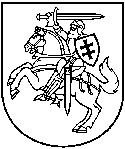 APLINKOS APSAUGOS AGENTŪRAPAKEISTASTARŠOS INTEGRUOTOS PREVENCIJOS IR KONTROLĖSLEIDIMAS Nr. VR-4.7-V-01-38/T-V.7-1/2014 1 2 4 1 3 5 5 8 0 (Juridinio asmens kodas)Termofikacinė elektrinė Nr. 2 (E-2), Elektrinės g. 2, Vilnius, tel. (8 5) 266 7480 (ūkinės veiklos objekto pavadinimas, adresas, telefonas)AB „Vilniaus šilumos tinklai“, Jočionių g. 13, LT-02300, Vilnius, tel. (8 5) 266 7359, 1840, el. p. info@chc.lt(Veiklos vykdytojas, jo adresas, telefono, fakso Nr., elektroninio pašto adresas)Rita Kindurytė, tel. (8 5) 2667324, el. p. rita.kinduryte@chc.lt(kontaktinio asmens duomenys, telefono, fakso Nr., el. pašto adresas)Leidimą sudaro 37 puslapiai (be priedų)Leidimas išduotas Vilniaus RAAD 2004-12-31 Nr. Nr. 4.7-V-01-38Atnaujintas Vilniaus RAAD 2012-12-31Pakeistas Aplinkos apsaugos agentūroje 2014-10-21, 2015-12-09, 2017-04-10 (pakeistas ūkinės veiklos vykdytojo pavadinimas).Pakeistas 2017 m. lapkričio 2 d.				A.V.Direktorė                Aldona Margerienė                             	_______________________(vardas, pavardė)		    	(parašas)Šio leidimo parengti 3 egzemplioriaiParaiška leidimui pakeisti 2017-08-24 raštu Nr. 2.10-10359 (16.8.13.10.11) suderinta su Nacionalinio visuomenės sveikatos centro prie Sveikatos apsaugos ministerijos Vilniaus departamentu.I. BENDROJI DALIS1. Įrenginio pavadinimas, gamybos (projektinis) pajėgumas arba vardinė (nominali) šiluminė galia, vieta (adresas)Sklypas, kuriame įsikūrusi AB "Vilniaus šilumos tinklai" termofikacinė elektrinė Nr. 2 (E-2) yra Elektrinės g. 2, pietvakarinėje Vilniaus miesto dalyje, kairiajame Neries krante, šalia Savanorių prospekto ir Elektrinės gatvės sankryžos. Bendras elektrinės nominalus šiluminis našumas – 940,4 MW.Situacinis elektrinės E-2 planas pateiktas žemiau esančiame 1 paveiksle.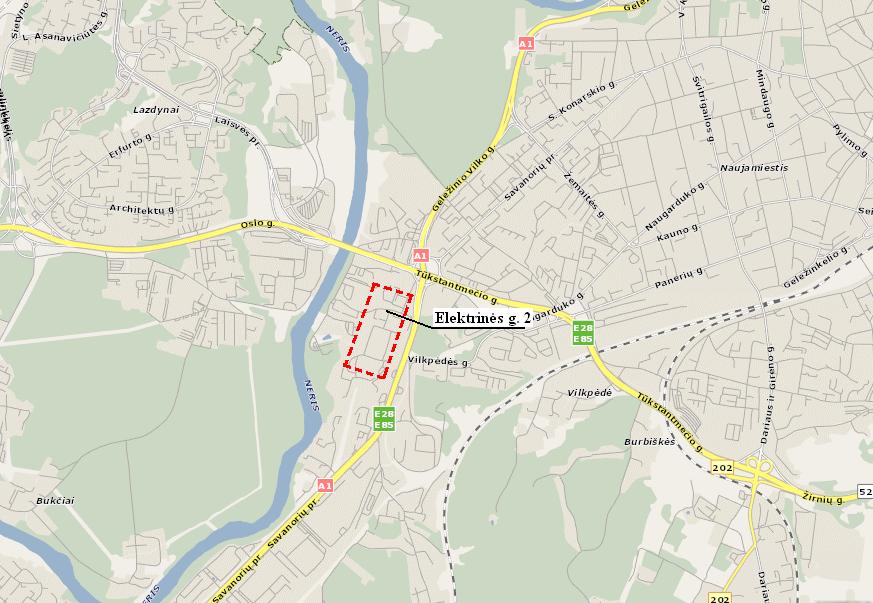 1 pav. E-2 situacinis planasElektrinės teritorijos centro koordinatės pagal Lietuvos koordinačių sistemą (LKS-94) yra: X - 579500, Y – 6059300. Tarp upės ir elektrinės teritorijos yra įsikūrusi UAB „Grinda“, dalis teritorijos nenaudojama. Iš pietų ir pietryčių pusės prie elektrinės šliejasi gamybinės teritorijos, į šiaurės rytus yra Vilkpėdės parkas. Šiaurinėse elektrinės prieigose yra AB "Lietuvos geležinkeliai" Vilniaus 2-a vandenvietė. Elektrinės teritorijos vakarinėje dalyje - skystojo kuro ūkis, kuriame sumontuoti penki antžeminiai skysto kuro rezervuarai: 3 rezervuarai po 2000m3 (užkonservuoti ir nenaudojami) ir 2 rezervuarai po 10 000 m3 talpos. Piečiau - mazuto siurblinė, už kurios mazuto išpylimo estakada su tarpiniais mazuto rezervuarais. Pietryčių kryptimi apie 90 m atstumu nuo skysto kuro rezervuarų parko - UAB "Circle K Lietuva" degalinė. Pietinėje elektrinės sklypo dalyje, už pagrindinio korpuso stovi chemijos cechas. Šalia chemijos cecho yra chemijos cecho išorės bakai, kuriuose laikomi cheminiai reagentai. Rytų kryptimi 120 m atstumu - UAB "Avarija" gamybiniai pastatai, servisas.Termofikacinės elektrinės Nr.2 (E-2) užimamas teritorijos plotas yra 22,0014 ha (22 0014 m2).Pastatų, pagalbinių patalpų, kuriose vykdoma ūkinė veikla, savininkas yra AB „Vilniaus šilumos tinklai“. Pasibaigus Nuomos sutarčiai tarp AB „Vilniaus šilumos tinklai“, Vilniaus miesto savivaldybės ir tarptautinės energetikos įmonių grupės „Dalkia“, nuo 2017 m. kovo 30 d. termofikacinę elektrinę Nr. 2 (E-2) eksploatuoja AB „Vilniaus šilumos tinklai“. 	Mokyklų, ligoninių, saugomų teritorijų bei apsaugos zonų, istorinių, kultūrinių arba archeologinių vertybių šalia elektrinės teritorijos nėra.E-2 nėra teritorijoje, kurioje yra saugomų teritorijų (žr. žemiau esančiame 2 paveiksle). Maždaug už 1,8 km šiaurės kryptimi nuo elektrinės yra Karoliniškių, už ~1,0 km į pietus – Panerių erozinio kraštovaizdžio draustiniai, o už ~0,3 km į rytus – Vilkpėdės ligoninės statinių kompleksas, už ~0,7 km į šiaurės rytus – Dievo Apvaizdos bažnyčia, o už ~0,9 km į šiaurės – Vingio parko kultūros vertybės.Arčiausiai nuo ūkinės veiklos vietos yra Neries upė (Natura 2000 - buveinių apsaugai svarbi teritorija). Ji nuo E-2 nutolusi apie 150-200 m. Ūkinės veiklos metu į Neries upę yra išleidžiamos gamybinės (daugiausia aušinimo) nuotekos. Artimiausia vandenvietė yra apie 10 m atstumu į šiaurę nuo teritorijos ribos Vilniaus 2-oji vandenvietė. Šiai vandenvietei nustatyta tik griežto režimo vandenvietės apsaugos zona (VAZ), kuri apribota vandenvietės teritorijos tvora ir elektrinės teritorijos nesiekia. E-2 teritorija taip pat patenka į Vilniaus pietvakarinės VAZ cheminės taršos apribojimo juostos 3b sektorių (apskaičiuota Vingio, Bukčių, Jankiškių ir kt. vandenvietėms).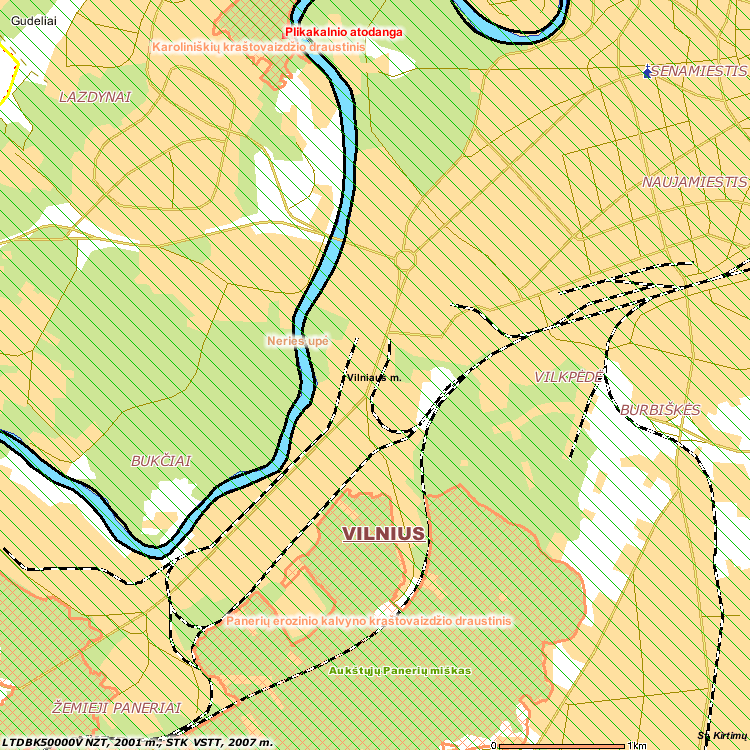 2 pav. Saugomų teritorijų žemėlapisMaždaug už 1,1 km į šiaurę nuo teritorijos ribos, ant Neries kranto yra Vilniaus m. Vingio geriamo vandens vandenvietė, tiekianti geriamą vandenį į Vilniaus miesto centralizuotą vandentiekį. Už ~380 m į rytus yra nedidelė skalbyklos „Vilputa“ vandenvietė. Daugiau požeminio vandens kaptažo vietų artimiausiose apylinkėse nėra. Svarbiausia (formuojanti didžiausią įtakos zoną) iš esamų yra Vingio vandenvietė. Vandens apsaugos zonų apžvalginė schema pateikiama paraiškos priede Nr.1.2.Elektrinė pradėta eksploatuoti 1951 m.2. Ūkinės veiklos aprašymas. Elektrinėje yra trys dideli kurą deginantys įrenginiai:Pirmasis – 444 MW galingumo, kūrenamas dujomis ir/ar skystu kuru, jo taršos šaltinio Nr. 001;Antrasis – 436,4 MW galingumo, kūrenamas dujomis ir/ar skystu kuru, jo taršos šaltinio Nr. 002;Trečiasis – 60 MW galingumo, kūrenamas biokuru ir/arba durpėmis, jo taršos šaltinio Nr. 005;Bendras elektrinės nominalus šiluminis našumas – 940,4 MW.Elektrinėje, kaip kuras energijos gamybai yra naudojamos dujos (t. y. gamtinės dujos, vietoje gamtinių dujų gali būti naudojamos ir šios rezervinės dujų rūšys: suslėgtos dujos ar suskystintos gamtinės dujos / suskystintos naftos dujos), biokuras ir skystasis kuras (mazutas ar dyzelinas). Elektrinėje skystasis kuras kūrenamas kartu su dujomis. Vien skystasis kuras (mazutas ar dyzelinas) gali būti naudojamas nutrūkus arba esant nepakankamam dujų tiekimui, sugedus kitu kuru kūrenamiems energetiniams katilams, siekiant užtikrinti reikiamo energijos gamybos kiekio nepertraukiamą tiekimą, arba kai tokios kuro rūšies panaudojimas yra ekonomiškai naudingesnis, nei kitų kuro rūšių panaudojimas.Elektrinės darbo laikas priklauso nuo šilumos energijos poreikio šilumos perdavimo ir paskirstymo tinkle. Kadangi šilumos poreikis yra ištisus metus, tai elektrinės darbo laikas bei apkrovimas priklauso ir nuo kitų, į tinklą pajungtų šilumos energijos gamybos objektų darbo. Praktiškai elektrinė dirba ištisus metus, tik kinta joje dirbančių katilų skaičius, ir jų apkrovimas.Šilumos energija termofikacinėje elektrinėje Nr. 2 (E-2) yra gaminama vandens šildymo ir garo katiluose. Elektrinėje E-2 yra dvi vandens šildymo katilinės (VŠK) ir viena garo katilinė (GK).Atmosferos teršalų kiekis dalinai reguliuojamas režiminėmis priemonėmis: dvilaipsniu deginimu,  oro laipsniavimu (garo katiluose) mažo oro pertekliaus sudarymu. Katiluose PTVM-100 Nr.4 ir KVGM-100 Nr.5,  KVGM-100 Nr.6 ir KVGM-100 Nr.7 sumontuoti žemo našumo NOx degikliai, o katiluose PTVM-100 Nr.4 bei KVGM-100 Nr.5 kaip papildoma priemonė dūmų dujų recirkuliacija. Dūmai iš garo katilų BKZ 75-39FB kūrenamų gamtinėmis dujomis ir skystuoju kuru (garo katilinė) ir vandens šildymo katilų KVGM-100 (vandens šildymo Nr. 2 ir garo katilinė) į atmosferą patenka per 150 m aukščio kaminą (taršos šaltinis Nr. 002), o iš vandens šildymo katilų PTVM-100 (vandens šildymo katilinė Nr. 1) - per 100 m aukščio kaminą (taršos šaltinis Nr. 001). Dūmai iš garo katilinėje esančio biokuro katilo BKZ 75-39FB Nr. 4 į atmosferą patenka per 60 m aukščio kaminą (taršos šaltinis Nr. 005).Taršos šaltiniuose Nr. 001, 002 ir Nr. 005 sumontuota „SICK/MAIHAK“ Vokiečių gamybos emisijų monitoringo sistema (toliau - AMS), kurios jutikliai ir analizatoriai sumontuoti visuose kaminuose. Monitoringo sistemos matuoja CO, NOx, SO2 ir kietąsias daleles, taip pat deguonies kiekį, temperatūrą bei slėgį.Į aplinkos orą išmetami teršalai iš biokuro katilo BKZ-75-39 FB yra valomi elektrostatiniame filtre, 4 šlapiuose elektrostatiniuose filtruose. Be šių aplinkos apsaugos įrenginių įrengtas dūmų kondensacinis ekonomaizeris, kurio pagrindinė paskirtis atgauti su dūmais išeinančią šilumą, tačiau be atgaunamos šilumos jis atlieka ir valymo įrenginio funkciją, t. y. mažina į aplinką išmetamų kietųjų dalelių kiekį. Elektrinės nominalus šiluminis našumas yra 940,4 MW: taršos šaltinis Nr. 001 – 444 MW, taršos šaltinis Nr. 002 – 436,4 MW, taršos šaltinis Nr. 005 – 60 MW (Valstybinės energetikos inspekcijos pažymos dėl įrenginių galios nustatymo pateiktos paraiškos priede Nr. 1.4.).3. Veiklos rūšys, kurioms išduodamas leidimas.1 lentelė. Įrenginyje leidžiama vykdyti ūkinė veikla4. Veiklos rūšys, kurioms priskirta šiltnamio dujas išmetanti ūkinė veikla.2 lentelė. Veiklos rūšys ir šaltiniai, iš kurių į atmosferą išmetamos ŠESD, nurodytos Lietuvos Respublikos klimato kaitos valdymo finansinių instrumentų įstatymo 1 priedePastaba: ŠESD stebėsenos planas su Aplinkos apsaugos agentūra suderintas 2017 m. gegužės 25 d. 5. Informacija apie įdiegtas vadybos sistemasAB „Vilniaus šilumos tinklai“ sertifikuota aplinkos apsaugos vadybos sistema nėra įdiegta.6. Asmenų atsakomybė pagal pateiktą deklaraciją.AB „Vilniaus šilumos tinklai“ veikla aplinkosauginiu požiūriu valdoma vadovaujantis 2017 m. balandžio 18 d. technikos direktoriaus įsakymu Nr.9 „Dėl atsakingų darbuotojų už aplinkosauginių reikalavimų vykdymą paskyrimo“, paskirstant funkcijas tarp atitinkamų skyrių (įsakymo kopija pateikta paraiškos priede Nr. 1.3). Gamybos, Remonto ir plėtros, Perdavimo tinklo direktoriai organizuoja galiojančių aplinkosaugos normų bei reikalavimų vykdymą pavaldžiuose departamentuose. Už oro taršos, požeminio vandens, nuotekų kokybės monitoringo bei atliekų tvarkymo nuolatinę kontrolę, duomenų kaupimą, sisteminimą bei pateikimą suinteresuotoms tarnyboms ir kontroliuojančioms institucijoms, ataskaitų / deklaracijų rengimą, bendrovės tvarkų / procedūrų reikalavimų vykdymo kontrolę yra atsakingas Aplinkosaugos ir kokybės skyrius. 3 lentelė. Įrenginio atitikimo GPGB palyginamasis įvertinimasII. LEIDIMO SĄLYGOS3 lentelė. Aplinkosaugos veiksmų planasPastabos:* - DG – katilo degiklio rekonstrukcija; RC – katilo dūmų recirkuliacijos į kūryklą sistema; SNCR – selektyvinė nekatalitinė NOx mažinimo sistema (angl. seslective non-catalytic reduction). Konkrečias priemones parinks rangovas techniniame projekte, užtikrindamas, kad NOx emisijos neviršys 100 mg/Nm3.** - pagal 2013 m. gruodžio 11 d. Komisijos sprendimą „dėl Lietuvos Respublikos pranešimo apie pereinamojo laikotarpio planą pagal Europos Parlamento ir Tarybos direktyvos 2010/75/ES dėl pramoninių teršalų 32 straipsnį (2013/751/ES)“, pakeistą 2016 m. gruodžio 8 d. Komisijos sprendimo kopija pateikta paraiškos priede Nr. 6.1.7. Vandens išgavimas. 4 lentelė. Duomenys apie paviršinį vandens telkinį, iš kurio leidžiama išgauti vandenį, vandens išgavimo vietą ir leidžiamą išgauti vandens kiekįPožeminio vandens vandenviečių veiklos vykdytojas neeksploatuoja.8. Tarša į aplinkos orą.Elektrinėje yra trys kurą deginantys įrenginiai, visi jie didesnio nei 50 MW galingumo ir yra vadinami dideliais kurą deginančiais įrenginiais. 5 lentelė. Informacija apie kurą deginančius įrenginius6 lentelė. Leidžiami išmesti į aplinkos orą teršalai ir jų kiekis.Pastabos:1- kietosios dalelės patenkančios į aplinkos orą iš pelenų kaupimo bunkerio.2- kietosios dalelės patenkančios į aplinkos orą iš biokuro padavimo patalpos per deflektorius.Veiklos vykdytojas perima visus buvusio veiklos vykdytojo (UAB „Vilniaus energija“) įsipareigojimus ir teises, susijusias su Pereinamojo laikotarpio nacionalinio plano išimtimi ir taikyti šią išimtį sieros dioksido, azoto oksidų ir dulkių ribiniams kiekiams leidimo galiojimo laikotarpiu pirmajam ir antrajam kurą deginantiems įrenginiams (taršos šaltiniai Nr. 001 ir 002). Pereinamojo laikotarpio nacionalinio plano išimtis yra nustatyta Direktyvos 2010/75/ES 32 straipsnyje ir 2012 m. vasario 10 d. Europos Komisijos sprendime Nr. 2012/115/ES. Europos Komisija Pereinamojo laikotarpio nacionalinį planą Lietuvai aprobavo 2013 m. gruodžio 11 d. sprendimu 2013/751/ES.Ši direktyvoje numatyta išimtis Lietuvos nacionalinėje teisėje yra perkelta į Specialiuosius reikalavimus dideliems kurą deginantiems įrenginiams, patvirtintus Aplinkos ministro 2013-04-10 įsakymu Nr. D1-240 „Dėl išmetamų teršalų iš didelių kurą deginančių įrenginių normų ir specialiųjų reikalavimų dideliems kurą deginantiems įrenginiams patvirtinimo“ (Žin., 2013, Nr. 38-1871). 7 lentelė. Į aplinkos orą iš pirmojo ir antrojo kurą deginančių įrenginių (taršos šaltiniai Nr. 001 ir 002) leidžiamų išmesti sieros dioksido, azoto oksidų ir dulkių ribiniai kiekiai Pereinamojo laikotarpio nacionalinio plano įgyvendinimo metu 2018 m. -  2020 m. birželio 30 d. Pastabos:Teršalų kiekiai pateikti vadovaujantis 2010 m. Europos Parlamento ir Tarybos direktyvos 2010/75/ES nuostatomis bei 2013 m. gruodžio 11 d. Komisijos sprendimu „dėl Lietuvos Respublikos pranešimo apie pereinamojo laikotarpio planą pagal Europos Parlamento ir Tarybos direktyvos 2010/75/ES dėl pramoninių teršalų 32 straipsnį (2013/751/ES)“, pakeistu 2016 m. gruodžio 8 d. Komisijos sprendimo kopija pateikta paraiškos priede Nr. 6.1.  Taršos šaltinių Nr. 001 ir Nr. 002 metinių taršos šaltinių sumavimas atliktas vadovaujantis Europos Komisijos ir LR Energetikos ministerijos išaiškinimu dėl Pereinamojo laikotarpio nacionalinio plano išimties sąlygų taikymo. Išaiškinimas pateiktas paraiškos priede Nr. 6.2.8 lentelė. Į aplinkos orą iš pirmojo ir antrojo kurą deginančių įrenginių (taršos šaltiniai Nr. 001 ir 002) leidžiamų išmesti sieros dioksido, azoto oksidų ir dulkių ribiniai kiekiai nuo 2020 m. liepos 1 d.9 lentelė. Leidžiama tarša į aplinkos orą iš kurą deginančių įrenginių Pereinamojo laikotarpio nacionalinio plano galiojimo laikotarpiu 2018 m. -  2020 m. birželio 30 d.Pastabos:* - gamtinės dujos ir suskystintos gamtinės dujos;** - suskystintos naftos dujos;***- esant technologinėms arba ekonominėms prielaidoms gali būti naudojamas mazutas arba dyzelinas. **** - normatyvas deginant gamtines dujas ir skystąjį kurą santykiu 50% / 50%. Deginant gamtines dujas ir skystąjį kurą kitu santykiu, normatyvai yra perskaičiuojami. Normatyvų išskaičiavimas pateiktas paraiškos priede Nr. 6.3.***** - Mišinys Nr.1, kurio sudėtis:  60 % medienos atliekos, 10 %  šiaudai ir 30 % durpės. Normatyvų išskaičiavimas pateiktas paraiškos priede Nr. 6.3.1 - Numatomų išmesti teršalų emisijų kiekių skaičiavimai pateikti Paraiškos priede Nr. 6.4.2 – pagal Specialiuosius reikalavimus dideliems kurą deginantiems įrenginiams, patvirtintus LR aplinkos ministro 2013 m. balandžio 10 d. įsakymu Nr. D1-240;3 - Vadovaujantis 2010 m. Europos Parlamento ir Tarybos direktyvos 2010/75/ES nuostatomis bei 2013 m. gruodžio 11 d. Komisijos sprendimu  „dėl Lietuvos Respublikos pranešimo apie pereinamojo laikotarpio planą pagal Europos Parlamento ir Tarybos direktyvos 2010/75/ES dėl pramoninių teršalų 32 straipsnį (2013/751/ES)“, pakeistu 2016 m. gruodžio 8 d. Komisijos sprendimas pateiktas paraiškos priede Nr. 6.1.10 lentelė. Leidžiama tarša į aplinkos orą iš kurą deginančių įrenginių (nuo 2020 m. liepos 1 d., kasmet)Pastabos:* - gamtinės dujos ir suskystintos gamtinės dujos;** - suskystintos naftos dujos;***- esant technologinėms arba ekonominėms prielaidoms gali būti naudojamas mazutas arba dyzelinas;**** - normatyvas deginant gamtines dujas ir skystąjį kurą santykiu 50% / 50%. Deginant gamtines dujas ir skystąjį kurą kitu santykiu, normatyvai yra perskaičiuojami. Normatyvų išskaičiavimas pateiktas paraiškos priede Nr. 6.3.***** - mišinys Nr.1, kurio sudėtis:  60 % medienos atliekos, 10 %  šiaudai ir 30 % durpės.11 lentelė. Leidžiama tarša į aplinkos orą iš kitų taršos šaltinių (nuo 2018 m., kasmet)12 lentelė. Leidžiama tarša į aplinkos orą esant neįprastoms (neatitiktinėms) veiklos sąlygomsPastaba. Teršalų sklaidos pažemio sluoksnyje skaičiavimo rezultatai, esant neįprastoms (neatitiktinėms) veiklos sąlygoms, pateikiami paraiškos priede Nr.  6.7.9. Teršalų išleidimas su nuotekomis į aplinką ir (arba) kanalizacijos tinklusTermofikacinėje elektrinėje Nr.2 (E-2) susidaro:gamybinės nuotekos, kurios susidaro mechanizmų aušinimo metu turbinų salėje, garo katilinėje, I-oje ir II-oje vandens šildymo katilinėse, kuro bei mazuto ūkyje, chemijos ceche ruošiant technologinį vandenį, dūmų kondensaciniame ekonomaizeryje. Gamybinėmis nuotekomis taip pat laikomos paviršinės mazuto ūkio teritorijos nuotekos. Visos gamybinės nuotekos per išleistuvą Nr.3 yra išleidžiamos į Neries upę.paviršinės nuotekos nuo atitinkamai 0,93 ha, 1,7 ha bei 1,9 ha neužterštų teritorijų. Paviršinės nuotekos per išleistuvus Nr. 4, Nr.5 ir Nr.6 yra išleidžiamos į UAB „Grinda“ miesto lietaus nuotekų tinklus.Kokie teršalai yra kontroliuojami su išleidžiamomis nuotekomis:Išleidžiamose gamybinėse nuotekose (per išleistuvą Nr.3) yra kontroliuojami šie teršalai / parametrai: temperatūra, pH, BDS7, ChDS, naftos produktai, skendinčios medžiagos, sulfatai, chloridai, t. y. tai, kas susidaro ar gali susidaryti gamybos metu. Kadangi nuo 2016 m. yra galimybė naudoti ir karbamido tirpalą ir to pasėkoje išleidžiamose nuotekose yra galimas amonio jonų (bendrojo azoto) padidėjimas, todėl gamybinėse nuotekose papildomai kontroliuojamos ir amonio azoto bei bendrojo azoto koncentracijos.Paviršinėse nuotekose yra kontroliuojami teršalai, kurie numatyti sutartyje su UAB „Grinda“, t. y. kaip ir numatyta paviršinių nuotekų reglamente – naftos produktai, skendinčios medžiagos ir BDS5.Kokie nuotekose esantys teršalai yra normuojami :Išleidžiamose per išleistuvą Nr. 3 į Nerį, yra normuojamas tik vienas teršalas – BDS7 (pagrindimas, kodėl yra nurodytas žemiau), kuris yra išleidžiamas per išleistuvą Nr.3. Kadangi nuo 2016 m. yra galimybė naudoti karbamido tirpalą, to pasėkoje išleidžiamose nuotekose yra galimas amonio jonų padidėjimas, kuris gali įtakoti bendrojo azoto padidėjimą, todėl leidime nustatomas bendrojo azoto normatyvas. Vadovaujantis Nuotekų tvarkymo reglamento VI skyriaus reikalavimais, išleidžiamos gamybinės nuotekos turi atitikti nuotekų užterštumą pagal BDS, ChDS, bendrą azotą ir bendrą fosforą. Kadangi apskaičiuotas GE yra mažesnis nei 2000, todėl ChDS yra nenormuojamas. Atlikus nuotekų poveikio priimtuvui skaičiavimus gauta: leistina nuotekų užterštumo bendruoju fosforu vidutinė metinė koncentracija, kuriai esant nebūtų viršijamas leistinas poveikis paviršiniam vandens telkiniui, didesnė kaip 10 mg/l, todėl LK nenustatoma (bendras P nenormuojamas); leistina nuotekų užterštumo bendruoju azotu vidutinė metinė koncentracija, kuriai esant nebūtų viršijamas leistinas poveikis paviršiniam vandens telkiniui, didesnė kaip 40 mg/l, todėl LK nenustatoma (bendras N nenormuojamas). 13 lentelė. Leidžiama nuotekų priimtuvo apkrova.14 lentelė. Į gamtinę aplinką leidžiamų išleisti nuotekų užterštumas10. Dirvožemio apsauga. Reikalavimai, kuriais siekiama užkirsti kelią teršalų išleidimui į dirvožemį.Termofikacinės elektrinės Nr.2 (E-2) teritorijos požeminio vandens monitoringas vykdomas nuo 1990 metų. Vadovaujantis Ekogeologinių tyrimų reglamentu, patvirtintu Lietuvos geologijos tarnybos prie Aplinkos ministerijos direktoriaus 2008 m. birželio 17 d. įsakymu Nr. 1-104, 2014 m. termofikacinėje elektrinėje Nr.2 (E-2) buvo atlikti preliminarūs ekogeologiniai tyrimai bei parengta preliminarių ekogeologinių tyrimų ataskaita. Preliminariųjų ekogeologinių tyrimų ataskaitos santraukoje ir išvadose pateikta:Vilniaus antroji termofikacinė elektrinė (VE–2) yra pietvakarinėje Vilniaus miesto dalyje, kairiajame Neries upės krante, jos adresas: Elektrinės g. 2, Vilnius. Tiriamos teritorijos plotas – 22,00014 ha. Teritorijos centro koordinatės LKS-94 koordinačių sistemoje yra: Y 579500, X 6059300. Tirta teritorija nepatenka į saugomų teritorijų ribas. Artimiausia Geležinkeliečių vandenvietė yra į šiaurę nuo teritorijos 10 m atstumu. Šiai vandenvietei nustatyta tik griežto režimo sanitarinė apsaugos zona, kuri apribota vandenvietės teritorijos tvora ir elektrinės teritorijos nesiekia. Tačiau, VE-2 teritorija patenka į Vilniaus pietvakarinės SAZ cheminės taršos apribojimo juostos, 3b sektorių (apskaičiuota Vingio, Bukčių, Jankiškių ir kt. vandenvietėms).Vilniaus antrojoje termofikacinėje elektrinėje požeminio vandens būklė stebima pagal patvirtintą požeminio vandens monitoringo programą. Požeminio vandens monitoringo tinkle yra 11 stebimųjų gręžinių. Dešimt iš jų įrengti gruntiniame vandeningame sluoksnyje, vienas – tarpmoreniniame sluoksnyje. Šio ekogeologinio tyrimo metu požeminio vandens cheminei ir hidrodinaminei būklei apibūdinti buvo naudojami paskutiniai požeminio vandens monitoringo duomenys.Tyrimo metu teritorijos viršutinės pjūvio dalies geologinės sandaros, litologijos nustatymui ir bandinių gruntų tyrimams paėmimo tikslu, rankiniu būdu buvo išgręžti 22 tiriamieji gręžiniai. Gręžinių gyliai kito nuo 0,3 iki 2,5 m, bendras jų metražas – 23,0 m. Rankinio gręžimo metu buvo paimti 32 grunto bandiniai.Tirtos teritorijos paviršiuje beveik visur aptiktas pilto grunto (tIV) sluoksnis, kurio storis siekia iki 2,0 – 2,8 m. Piltas gruntas dažniausiai sudarytas iš įvairaus smėlio su dirvožemio ir statybinių atliekų priemaiša. Po technogeniniu gruntu, o kur jo nėra – nuo pat žemės paviršiaus, visoje teritorijoje slūgso aliuvinio smėlio ir žvirgždo-gargždo (žvyro) sluoksnis. Jo storis didesnėje teritorijos dalyje siekia 11,5-15,0 m, o beveik visoje mazuto saugyklos teritorijoje, išskyrus gręžinį Nr. 35105/13, jis yra plonesnis ir tesiekia 0,3-2,5 m. Po smėlingomis nuogulomis slūgso Žemaitijos ledyno suklostytas moreninis priemolis, kurio storis yra apie 28 m. Priesmėlis rastas tik mazuto saugyklos dalyje. Po šiomis molingomis nuogulomis 32–36 m gylyje slūgso tarpmoreninis Žemaitijos–Dainavos vandeningas sluoksnis, kurio vandenį eksploatuoja šalia esanti Geležinkeliečių vandenvietė.Gruntinis vanduo kaupiasi smėlingose nuogulose, jo vandens lygis yra 4-13 m gylyje. Požeminio vandens tėkmė atiteka iš rytų ir pietryčių pusės, o nuteka vakarų link ir išsikrauna į Neries upę. Tėkmės hidraulinis nuolydis kinta nuo 0,083 iki 0,014. Mažesnis nuolydis yra rytinėje, didesnis – vakarinėje dalyje. Atitinkamai pasiskirsto ir gruntinio vandens tikrasis filtracijos greitis, kuris kinta nuo 0,91 iki 1,81 m/d.Pagal LR aplinkos ministro 2008 m. balandžio 30 d. įsakymą Nr. D1-230 „Cheminėmis medžiagomis užterštų teritorijų tvarkymo aplinkos apsaugos reikalavimai“ ir LAND 9-2009 „Naftos produktais užterštų teritorijų tvarkymo aplinkos apsaugos reikalavimai“, tiriama teritorija priskiriama III grupei (vidutiniškai jautrių taršai). Kadangi ji patenka į Vilniaus miesto vandenviečių (Vingio, Bukčių, Jankiškių, Žemųjų Panerių) bendrą SAZ cheminės taršos apribojimo juostos 3b sektorių.Grunto tyrimuose, aštuoniolikoje iš dvidešimt šešių tirtų bandinių buvo nustatytos šiek tiek padidintos naftos produktų koncentracijos, tačiau patikslintos ribinės vertės nei viename tirtame bandinyje neviršijamos. Sunkiųjų metalų koncentracijos grunte buvo viršytos tik pavieniuose bandiniuose. Sunkiųjų metalų koncentracijos grunte 2 tirtuose bandiniuose iš 22 viršijo patikslintą ribinę vario ir nikelio koncentracijų vertę. E2-11 bandinyje nustatyta vario koncentracija ribinę vertę viršija 10 kartų, o nikelio – 10,7 karto. Gręžinyje E2-14 išgręžtame prie mazuto siurblinės, bandinyje iš 0,1-0,25 m gylio, vario koncentracija RVp viršijo 1,8 karto. Daugiaciklių aromatinių angliavandenilių koncentracijos grunte nei viename tirtame bandinyje neviršijo ribinių verčių.Požeminio vandens monitoringo metu tirtuose gruntinio vandens bandiniuose, daugumos cheminių komponentų koncentracijos neviršijo ribinių verčių, išskyrus chloridus gręžiniuose 24510 ir 24514. Chloridų kiekis ribinę vertę (500 mg/l) gręžinyje 24510 nežymiai viršija nuo 2008 metų. 2013 metų rudenį fiksuota chloridų koncentracija ribinę vertę viršijo 1,18 karto. Gręžinyje 24514 chloridų kiekis svyruoja ties ribinės vertės reikšme nuo 2006 metų. 2014 m. pavasario tyrimo metu chloridų kiekis ribinę vertę viršijo labai nedaug – 1,05 karto. Sunkiųjų metalų bei aromatinių, benzino ir dyzelino eilės angliavandenilių koncentracijos elektrinės teritorijos gruntiniame vandenyje tirtuose bandiniuose ribinių verčių neviršijo.Kadangi termofikacinės elektrinės VE-2 teritorijoje preliminaraus ekogeologinio tyrimo metu grunte ir gruntiniame vandenyje nustatyti tik pavieniai ir nežymūs teršiančių junginių koncentracijų, viršijančių ribines vertes pagal LR AM įsakymą Nr. D1-230 „Cheminėmis medžiagomis užterštų teritorijų tvarkymo aplinkos apsaugos reikalavimai“ ir LAND 9-2009 „Naftos produktais užterštų teritorijų tvarkymo aplinkos apsaugos reikalavimai“ atvejai, teritorijoje neplanuojama keisti ūkinės veiklos pobūdžio ir žemės naudojimo paskirties, teritorijoje pastoviai vykdomas požeminio vandens monitoringas, kuris nerodo gruntinio vandens cheminės sudėties pokyčių, elektrinėje atlikti detalius ekogeologinius tyrimus nerekomenduojame.Rekomenduojame tęsti gruntinio vandens kokybės stebėjimus, pagal patvirtintą požeminio vandens monitoringo programą.Lietuvos geologijos tarnybos vertinimas dėl termofikacinės elektrinės Nr. 2 (E-2) preliminaraus ekogeologinio tyrimo pateiktas paraiškos priede Nr.9.1. Kadangi elektrinės įrenginiuose yra naudojamos pavojingos medžiagos ir dėl įrenginių eksploatavimo yra galimybė užteršti dirvožemį bei vadovaujantis ūkio subjektų aplinkos monitoringo nuostatų reikalavimais, termofikacinei elektrinei Nr.2 yra parengtas poveikio aplinkos kokybei (dirvožemiui) monitoringo planas, kuris pateiktas paraiškos priede Nr.6.6. Gruntinių vandenų užterštumui stebėti, E-2 teritorijoje taip pat yra vykdomas požeminio vandens monitoringo stebėjimas, kuris atliekamas pagal aplinkos monitoringo programą, kuri pateikta paraiškos priede Nr.6.6.12. Atliekų susidarymas, naudojimas ir (ar) šalinimas.15 lentelė. Susidarančios atliekosSavo veikloje elektrinė atliekų nenaudoja, nelaiko ir nešalina.13. Reikalavimai ūkio subjekto aplinkos monitoringui (stebėsenai) ir šio monitoringo programai vykdyti.Visos monitoringo rūšys, įskaitant ir dirvožemio monitoringą, privalo būti vykdomos pagal parengtą ir savo laiku atnaujinamą aplinkos monitoringo programą, suderintą su Lietuvos Geologijos tarnyba ir Aplinkos apsaugos agentūra.Šiltnamio efektą sukeliančių dujų išmetimų stebėseną ir apskaitą privaloma vykdyti pagal patvirtintą ŠESD stebėsenos ir apskaitos planą.14. Reikalavimai triukšmui valdyti, triukšmo mažinimo priemonės. Termofikacinėje elektrinėje Nr. 2 (E-2) pagrindiniai triukšmo šaltiniai yra veikiantys įrenginiai (katilai, turbinos ir kt.), kurie skleidžia pastovų triukšmą šilumos ir elektros energijos gamybos metu. 2016 m. buvo atliktas termofikacinės elektrinės Nr. 2 triukšmo lygio modeliavimas, kuriame įvertinti triukšmo šaltiniai: ventiliatoriai, dūmsiurbiai, recirkuliacijos pūtimo ventiliatoriai, įmonės teritorijoje judantis transportas. Triukšmo lygio įvertinimas suderintas su Nacionalinio visuomenės sveikatos centro prie Sveikatos apsaugos ministerijos Vilniaus departamentu 2016-08-04 raštu Nr. 2.10-4641 (16.9.16.10.11). Rašte nurodoma, kad pagal atliktus triukšmo sklaidos skaičiavimus, su Termofikacine elektrine Nr. 2 susijęs triukšmas artimiausioje gyvenamojoje aplinkoje neviršija HN 33:2011 reglamentuojamų triukšmo ribinių dydžių. Kadangi nuo 2017-03-30 pasikeitus veiklos vykdytojui (iki tol veiklą vykdė UAB „Vilniaus energija) vykdoma veikla ir įrenginiai nepasikeitė, todėl veiklos metu sukeliamas triukšmo lygis nepakito ir atitinka HN 33:2011 reikalavimus artimiausioje gyvenamojoje aplinkoje. Atsižvelgiant į tai, platesnė informacija nepateikiama, kadangi ji buvo suderinta aukščiau paminėtu raštu.Visi elektrinėje eksploatuojami skleidžiantys triukšmą įrengimai yra sumontuoti pastatų viduje, kurių sienos slopina triukšmo sklidimą į aplinką ir veikia kaip ekranai. Vykdant remonto darbus, kai numatomas galimas didesnis triukšmo lygis, darbų atlikimas planuojamas dienos metu. Vadovaujantis Lietuvos Respublikos triukšmo valdymo įstatymo  (Žin., 2004, Nr. 164-5971) 14 straipsnio 2 ir 3 dalies bei Vilniaus miesto savivaldybės tarybos 2007 m. rugsėjo 12 d. sprendimu Nr. 1-211 patvirtintų Triukšmo prevencijos viešosiose vietose taisyklių reikalavimais, taip pat Triukšmo, kylančio atliekant statybos darbus gyvenamosiose patalpose ir gyvenamosiose teritorijose, kontrolės vykdymo tvarkos aprašu, patvirtintu 2016 m. lapkričio 9 d. Lietuvos Respublikos Vyriausybės nutarimu Nr. 1120, apie galimą padidintą triukšmo lygį informuojamas statybos darbų triukšmo kontrolierius.15. Įrenginio eksploatavimo laiko ribojimas.Elektrinėje dirbančių įrenginių eksploatavimo laikas nėra ribojamas.16. Sąlygos kvapams mažinti. 2013 m. buvo atlikti kvapų koncentracijos matavimai ir tyrimai bei modeliavimas. Energetikos įrenginių eksploatavimas konkrečiu atveju nesukelia kvapų problemos, o sukeliama kvapų koncentracija nepažeidžia Lietuvos higienos normos HN 121:2010 „Kvapo koncentracijos ribinė vertė gyvenamosios aplinkos ore“, patvirtintos LR sveikatos ministro 2010-10-04 įsakymu Nr. V-885 (Žin., 2010, Nr.120-6148) reikalavimų. Pagrindiniai kvapų skleidimo šaltiniai yra skysto kuro talpos (kuro pildymo ir saugojimo metu), bei biokuro saugojimo aikštelė. Šiuo metu siekiant sumažinti lakiųjų organinių junginių sklidimą saugant bei išpilant skystą kurą, vykdomos šios priemonės: Kuro išpylimas organizuojamas taip, kad jis užtruktų kuo trumpiau;Mazuto laikymo rezervuaruose palaikoma optimali kuro temperatūra, neleidžianti aktyviai išsiskirti LOJ.17. Kitos leidimo sąlygos ir reikalavimai.Įrenginių operatorius privalo ne rečiau kaip kas 5 metus atlikti požeminio vandens ir ne rečiau kaip kas 10 metus dirvožemio monitoringą, parengiant naujas arba papildant galiojančią aplinkos monitoringo programą. Iki pilno veiklos nutraukimo veiklos vietos būklė turi būti pilnai sutvarkyta, kaip numatyta įrenginio projekte, planuose ir reglamentuose. Galutinai nutraukdamas veiklą, jos vykdytojas privalo įvertinti dirvožemio ir požeminių vandenų užterštumo būklę pavojingų medžiagų atžvilgiu. Jei dėl įrenginio eksploatavimo pastarieji labai užteršiami šiomis medžiagomis, ir jų būklė skiriasi nuo pirminės būklės eksploatavimo pradžioje, veiklos vykdytojas turi imtis būtinų priemonių dėl tos taršos mažinimo, siekdamas atkurti tą eksploatavimo vietos būklę. Tuo atveju, kai rengiami atitinkami dirvožemio valymo, atliekų arba gamybos liekanų sutvarkymo planai, jei reikia, turi būti atliktos Poveikio aplinkai vertinimo procedūros. Bet kokio eksploatacijos sutrikimo atveju būtina kiek įmanoma skubiau pristabdyti ir nutraukti įrenginio darbą, kol bus atkurtos normalios jo eksploatavimo sąlygos. Veiklos vykdytojas privalo nedelsiant pranešti Vilniaus regiono aplinkos apsaugos departamentui apie didelį poveikį aplinkai turintį incidentą arba avariją ir nedelsiant imtis priemonių apriboti poveikį aplinkai ir užkirsti kelią galimiems incidentams ir avarijoms ateityje, o taip pat imtis papildomų priemonių, kurias regiono aplinkos apsaugos departamentas laikys būtinomis šiems tikslams pasiekti.Nepertraukiamo išmetamų oro teršalų monitoringo duomenis būtina skelbti bendrovės internetiniame tinklalapyje, o ataskaitas reguliariai pateikti atsakingoms institucijoms.Visi bendrovės vykdomo aplinkos monitoringo taškai (požeminio vandens paėmimo šuliniai, nuotekų ir oro taršos mėginių paėmimo vietos) turi būti saugiai įrengti, pažymėti ir saugojami nuo atsitiktinio jų sunaikinimo.Elektrinėje turi būti pakankamas kiekis priemonių išsiliejusiems skysčiams surinkti ir neutralizuoti, o taip pat gaisro gesinimo priemonės.Gamtinių resursų, įskaitant vandens, sunaudojimas, atliekų tvarkymas turi būti apskaitomi ir registruojami atitinkamuose žurnaluose ir prieinami kontroliuojančioms institucijoms. Apskaitos ir matavimo prietaisai turi atitikti metrologinius reikalavimus ir reguliariai kalibruojami.Įrenginių operatorius privalo pranešti Aplinkos apsaugos agentūrai ir Vilniaus RAAD apie bet kokius planuojamus įrenginio pobūdžio arba veikimo pasikeitimus ar išplėtimą, kuris gali daryti poveikį aplinkai. Veiklos vykdytojas privalo reguliariai ir laiku kompetentingoms aplinkosaugos institucijoms teikti reikiamas ataskaitas.Pasibaigus kalendoriniams metams veiklos vykdytojas nuo kitų metų balandžio 30 d. netenka tiek ATL, kiek jų atitinka per kalendorinius metus faktiškai išmestą ir pagal Lietuvos Respublikos aplinkos ministro 2004 m. balandžio 29 d. įsakymu Nr. D1-231 „Dėl Šiltnamio dujų apyvartinių taršos leidimų skyrimo ir prekybos jais tvarkos aprašo patvirtinimo“ nustatytą tvarką patikrintą bei patvirtintą anglies dioksido kiekį.Apskaitos vykdymui ir ataskaitų teikimui būtina vykdyti šiltnamio efektą sukeliančių dujų (ŠESD) stebėseną. Veiklos vykdytojas privalo kasmet iki vasario 1 d. Aplinkos apsaugos agentūrai pateikti informaciją, kuri būtina pateikti taikant Pereinamojo laikotarpio nacionalinio plano išimtį.Iki kiekvienų metų kovo 31 d. būtina pateikti Aplinkos apsaugos agentūrai praėjusių kalendorinių metų ŠESD ataskaitą ir nepriklausomo vertintojo tinkamumo patvirtinimo pažymą.Artimiausioje gyvenamojoje aplinkoje turi būti užtikrinami Lietuvos higienos normos HN 33:2011 „Triukšmo ribiniai dydžiai gyvenamuosiuose ir visuomeninės paskirties pastatuose bei jų aplinkoje“, patvirtintos Lietuvos Respublikos sveikatos apsaugos ministro 2011 m. birželio 13 d. įsakymu Nr. V-604 „Dėl Lietuvos higienos normos HN 33:2011 „Triukšmo ribiniai dydžiai gyvenamuose ir visuomeninės paskirties pastatuose bei jų gyvenamoje aplinkoje“ patvirtinimo“, reglamentuojami triukšmo lygiai.Artimiausioje gyvenamojoje aplinkoje turi būti užtikrinta Lietuvos higienos normos HN 121:2010 „Kvapo koncentracijos ribinė vertė gyvenamosios aplinkos ore“, patvirtinta Lietuvos Respublikos sveikatos apsaugos ministro 2010 m. spalio 4 d. įsakymu Nr. V-885 „Dėl Lietuvos higienos normos HN 121:2010 „Kvapo koncentracijos ribinės vertė gyvenamosios aplinkos ore“ ir kvapų kontrolės gyvenamosios aplinkos ore taisyklių patvirtinimo“ reglamentuojama kvapo vertė.PAKEISTO TARŠOS INTEGRUOTOS PREVENCIJOS IR KONTROLĖS LEIDIMO NR. VR-4.7-V-01-38/T-V.7-1/2014 PRIEDAI18. 1. Paraiška su išvardintais priedais.18.2 Susirašinėjimo dokumentai1. AB „Vilniaus šilumos tinklai“ 2017-08-09 raštas Nr. SD-2402 Aplinkos apsaugos agentūrai – teikiamos paraiškos leidimams E-2 ir RK-8 pakeisti.2. 2017-08-09 SEB banko mokėjimo nurodymas Nr. 000130/1.3. Aplinkos apsaugos agentūros 2017-08-10 raštas Nr. (28.1)-A4-8299 Vilniaus RAAD dėl paraiškų leidimams E-2 ir RK-8 pakeisti suderinimo.4. Aplinkos apsaugos agentūros 2017-08-10 raštas Nr. (28.1)-A4-8296 „Lietuvos žinioms“ dėl skelbimo išspausdinimo.5. Aplinkos apsaugos agentūros 2017-08-10 raštas Nr. (28.1)-A4-8297 Vilniaus miesto savivaldybės administracijai dėl paraiškų leidimams E-2 ir RK-8 pakeisti suderinimo.6. Aplinkos apsaugos agentūros 2017-08-10 raštas Nr. (28.1)-A4-8298 Nacionalinio visuomenės sveikatos centro Vilniaus departamentui dėl paraiškų leidimams E-2 ir RK-8 pakeisti suderinimo.7. Vilniaus RAAD 2017-08-16 raštas Nr. (38-14)-VR-1.7-6103 Aplinkos apsaugos agentūrai dėl paraiškų leidimams E-2 ir RK-8 pakeisti suderinimo.8. 2017-08-16 skelbimas „Lietuvos žiniose“.9. Nacionalinio visuomenės sveikatos centro Vilniaus departamento 2017-08-24 raštas Nr. 2.10-10359 (16.8.13.10.11) Aplinkos apsaugos agentūrai dėl E-2 elektrinės paraiškos TIPK leidimui pakeisti suderinimo.10. Aplinkos apsaugos agentūros 2017-09-14 raštas Nr. (28.1)-A4-9428 AB „Vilniaus šilumos tinklai“ dėl paraiškos TIPK leidimui elektrinei E-2 pakeisti priėmimo.11. AB „Vilniaus šilumos tinklai“ 2017-10-10 raštas Nr. SD-4286 Aplinkos apsaugos agentūrai dėl azoto oksidų mažinimo priemonių įgyvendinimo elektrinėje E-2.12. Aplinkos apsaugos agentūros 2017-10-26 raštas Nr. (28.1)-A4-10992 AB „Vilniaus šilumos tinklai“ dėl azoto oksidų mažinimo priemonių įgyvendinimo elektrinėje E-2.Priedų sąrašas parengtas 2017-10-27Direktorė			       Aldona Margerienė                                _______________                      (Vardas, pavardė)	    			  (parašas)A. VĮrenginio pavadinimasĮrenginyje planuojamos vykdyti veiklos rūšies pavadinimas pagal Taisyklių 1 priedąir kita tiesiogiai susijusi veiklaTermofikacinė elektrinė Nr. 2 (E-2)kuro deginimas įrenginiuose, kurių bendra vardinė (nominali) šiluminė galia lygi arba didesnė kaip 50 MW.Eil. Nr.Veiklos rūšys pagal Lietuvos Respublikos klimato kaitos valdymo finansinių instrumentų įstatymo 1 priedą ir išmetimo šaltiniaiŠESD pavadinimas(anglies dioksidas (CO2), azoto suboksidas (N2O), perfluorangliavandeniliai (PFC) ar kt.).1.Kuro deginimas įrenginiuose, kurių bendras nominalus šiluminis našumas didesnis negu 20 MW (išskyrus įrenginiuose, skirtuose pavojingoms arba komunalinėms atliekoms deginti).Taršos šaltinis 001, 002, 005 (deginant durpes)Anglies dioksidas (CO2)Eil. Nr.Aplinkos komponentai, kuriems daromas poveikisNuoroda į ES GPGB informacinius dokumentus, anotacijasGPGB technologijaSu GPGB taikymu susijusiosvertės, vnt.AtitikimasPastabos1234567BIOKURO IR DURPIŲ DEGINIMO TECHNOLOGIJOSBIOKURO IR DURPIŲ DEGINIMO TECHNOLOGIJOSBIOKURO IR DURPIŲ DEGINIMO TECHNOLOGIJOSBIOKURO IR DURPIŲ DEGINIMO TECHNOLOGIJOSBIOKURO IR DURPIŲ DEGINIMO TECHNOLOGIJOSBIOKURO IR DURPIŲ DEGINIMO TECHNOLOGIJOSBIOKURO IR DURPIŲ DEGINIMO TECHNOLOGIJOSBiomasės iškrovimas, saugojimas bei priežiūraBiomasės iškrovimas, saugojimas bei priežiūraBiomasės iškrovimas, saugojimas bei priežiūraBiomasės iškrovimas, saugojimas bei priežiūraBiomasės iškrovimas, saugojimas bei priežiūraBiomasės iškrovimas, saugojimas bei priežiūraBiomasės iškrovimas, saugojimas bei priežiūra1.Aplinkos oras (mažesni trumpalaikiai dulkių išmetimai)5.4.1 GPGBUždara transportavimo sistema su rankoviniais filtrais-Dalinai atitinka GPGB technologijąRankovinius filtrus turi biokuro ir durpių uždari transporteriai garo katilinėje už katilinės ribų naudojami tik uždari transporteriai2.Aplinkos oras (mažesni trumpalaikiai dulkių išmetimai)5.4.1 GPGBAtviri transporteriai su apsauginiais gaubtais nuo vėjo-Atitinka GPGB technologijąBiomasės juostiniai transporteriai yra su gaubtais nuo vėjo3.Aplinkos oras (mažesni trumpalaikiai dulkių išmetimai)5.4.1 GPGBBiomasės ir durpių iškrovimas vykdomas uždarose patalpose, su įrengtais filtrais dulkių sugaudymui-Dalinai atitinka GPGB technologijąBiomasė ir durpės iškraunamos tam tikslui skirtose monolitinių sienų aikštelėse4.Aplinkos oras (mažesni trumpalaikiai dulkių išmetimai)5.4.1 GPGBJuostinių transporterių valymo įranga-Atitinka GPGB technologijąTransporteriai su valymo šepečiais Biokuro, durpių ir priedų saugojimasBiokuro, durpių ir priedų saugojimasBiokuro, durpių ir priedų saugojimasBiokuro, durpių ir priedų saugojimasBiokuro, durpių ir priedų saugojimasBiokuro, durpių ir priedų saugojimasBiokuro, durpių ir priedų saugojimas5.Aplinkos oras (mažesni smulkių dalelių išmetimai)5.4.1 GPGBSmulkaus dulkančio kuro saugojimas uždarose talpose arba talpyklose-Dalinai atitinka GPGB technologijąBiokuras ir durpės saugomos tam tikslui skirtose monolitinių sienų aikštelėse6.Aplinkos oras (pastovios degimo sąlygos)5.4.1 GPGBSkirtingos kokybės biomasės saugojimas atskirose vietose-Atitinka GPGB technologijąPriimamas tik tam tikros kokybės biokuras. Skirtingos kokybės kuras paskirstomas skirtinguose saugojimo aikštelės vietuose. Traktoriumi kraunant į uždarą sandėlį su žertuvais, kuras maišomas 7.Aplinkos oras (mažesni smulkių dalelių išmetimai)5.4.1 GPGBUždara kalkių/kalkakmenio saugojimo sistema su dulkių valymo įranga-NeaktualuKalkės/kalkakmenis nenaudojamas ir nesaugomasBiomasės ir durpių transportavimas ir priežiūraBiomasės ir durpių transportavimas ir priežiūraBiomasės ir durpių transportavimas ir priežiūraBiomasės ir durpių transportavimas ir priežiūraBiomasės ir durpių transportavimas ir priežiūraBiomasės ir durpių transportavimas ir priežiūraBiomasės ir durpių transportavimas ir priežiūra8.Dirvožemio ir gruntinio vandens užterštumo prevencija5.4.1 GPGB5.4.1 GPGBSandarūs paviršiai su drenažo sistema-Atitinka GPGB technologiją-9.Aplinkos oras (mažesni smulkių dalelių išmetimai)5.4.1 GPGB5.4.1 GPGBAtviros stambios medienos saugojimo vietos uždengtos apsauginiais gaubtais nuo vėjo-Dalinai atitinka GPGB technologijąKuras saugomas tam skirtose monolitinių sienų  aikštelėse10.Aplinkos oro, dirvožemio, gruntinio vandens apsauga5.4.1 GPGB5.4.1 GPGBAmoniakas saugomas vandeninio amoniako tirpalo pavidalu-Atitinka GPGB technologiją-Deginimo būdaiDeginimo būdaiDeginimo būdaiDeginimo būdaiDeginimo būdaiDeginimo būdaiDeginimo būdai11.Didesnis kuro efektyvumas, mažesnis kuro suvartojimas5.4.3 GPGBŠilumos ir elektros kogeneracija-Atitinka GPGB technologiją-12.Skiriasi priklausomai nuo biomasės (pvz. šiaudai)5.4.3 GPGBArdelinis deginimas-Nenaudojama-13.Aukštas kuro sudeginimo laipsnis – mažesni išmetimų lygiai5.4.3 GPGBMechanizuota kūrykla su judinamomis ardelėmis-Nenaudojama-14.Aukštas kuro sudegimo laipsnis  - mažesni išmetimo lygiai5.4.3 GPGBVerdančio sluoksnio degimas -Atitinka GPGB technologiją-15.Aukštas ekserginis efektyvumas5.4.3 GPGBDeginimas įpurškiant durpes-Nenaudojama-Efektyvumo didinimo būdaiEfektyvumo didinimo būdaiEfektyvumo didinimo būdaiEfektyvumo didinimo būdaiEfektyvumo didinimo būdaiEfektyvumo didinimo būdaiEfektyvumo didinimo būdai16.Didesnis efektyvumas5.4.4 GPGBŠilumos ir elektros kogeneracija-Atitinka GPGB technologiją-17.Didesnis efektyvumas5.4.4 GPGBTurbinos menčių pakeitimas-Atitinka GPGB technologiją.Remontai atliekami pagal poreikį18.Didesnis efektyvumas5.4.4 GPGBRegeneracinis maitinimo vandens pašildymas-Atitinka GPGB technologiją-19.Didesnis degimo efektyvumas5.4.4 GPGBŽievės presavimas-NenaudojamaNaudojamas atitinkamos sudėties ir kokybės kuras20.Didesnis efektyvumas, galimybė naudoti kitas biomasės kuro rūšis5.4.4 GPGBKuro džiovinimas-AtitinkaPriimamas tik tam tikros kokybės biokurasDulkių ir sunkiųjų metalų išmetimų prevencijos ir kontrolės būdaiDulkių ir sunkiųjų metalų išmetimų prevencijos ir kontrolės būdaiDulkių ir sunkiųjų metalų išmetimų prevencijos ir kontrolės būdaiDulkių ir sunkiųjų metalų išmetimų prevencijos ir kontrolės būdaiDulkių ir sunkiųjų metalų išmetimų prevencijos ir kontrolės būdaiDulkių ir sunkiųjų metalų išmetimų prevencijos ir kontrolės būdaiDulkių ir sunkiųjų metalų išmetimų prevencijos ir kontrolės būdai21.Mažesni kietųjų dalelių išmetimai5.4.5 GPGBElektrostatinis filtras-Atitinka GPGB technologijąNaudojami efektyviausi kietų dalelių valymo įrenginiai: 1 sausas ir 4 šlapi elektrostatiniai filtrai 22.Mažesni kietųjų dalelių (ypač PM2,5 ir PM10) išmetimai5.4.5 GPGBRankovinis filtras-NenaudojamaNaudojami efektyviausi kietų dalelių valymo įrenginiai: 1 sausas ir 4 šlapi elektrostatiniai filtrai SO2 išmetimų iš durpes deginančių įrenginių prevencijos ir kontrolės būdaiSO2 išmetimų iš durpes deginančių įrenginių prevencijos ir kontrolės būdaiSO2 išmetimų iš durpes deginančių įrenginių prevencijos ir kontrolės būdaiSO2 išmetimų iš durpes deginančių įrenginių prevencijos ir kontrolės būdaiSO2 išmetimų iš durpes deginančių įrenginių prevencijos ir kontrolės būdaiSO2 išmetimų iš durpes deginančių įrenginių prevencijos ir kontrolės būdaiSO2 išmetimų iš durpes deginančių įrenginių prevencijos ir kontrolės būdai23.Mažesni S02 ir CO2 išmetimai iš šaltinio5.4.6 GPGBDurpių deginimas kartu su biomase-Atitinka GPGB technologiją-24.Mažesni S02 ir NOx išmetimai5.4.6 GPGBKalkakmenio įpurškimas į durpes deginantį VSD katilą-NenaudojamaDurpės deginamos kartu su biomase, taikoma psiaudoverdančio sluoksnio kuro deginimo technologija25.Mažesni SO2, HF, HCl ir dulkių išmetimai5.4.6 GPGBPusiau sausas skruberis-NenaudojamaDurpės deginamos kartu su biomase26.Mažesni SO2, HF, HCl, dulkių ir Hg išmetimai (jeigu kartu naudojama ir aktyvioji anglis)5.4.6 GPGBSauso kalcio hidroksido įpurškimas, naudojant rankovinius filtrus ar ESP-NenaudojamaDurpės deginamos kartu su biomase, aktyvioji anglis nenaudojamaNOx ir N2O išmetimų prevencijos ir kontrolės būdaiNOx ir N2O išmetimų prevencijos ir kontrolės būdaiNOx ir N2O išmetimų prevencijos ir kontrolės būdaiNOx ir N2O išmetimų prevencijos ir kontrolės būdaiNOx ir N2O išmetimų prevencijos ir kontrolės būdaiNOx ir N2O išmetimų prevencijos ir kontrolės būdaiNOx ir N2O išmetimų prevencijos ir kontrolės būdai27.Mažesni NOx, CO ir N2O išmetimai, didesnis efektyvumas5.4.7 GPGBMažas perteklinio oro kiekis-Atitinka GPGB technologiją-28.Mažesni NOx išmetimai5.4.7 GPGBDegimo laipsniavimas-Atitinka GPGB technologiją-29.Mažesni NOx išmetimai5.4.7 GPGBOro laipsniavimas-Atitinka GPGB technologiją-30.Mažesni NOx išmetimai5.4.7 GPGBIšmetamųjų dujų recirkuliacija-Atitinka GPGB technologiją-31.Mažesni NOx išmetimai5.4.7 GPGBMažų NOx degikliai-Nenaudojama-32.Mažesni NOx išmetimai5.4.7 GPGBSelektyvus nekatalitinis valymas (SNCR)-Atitinka GPGB technologiją-33.Mažesni NOx išmetimai5.4.7 GPGBSelektyvus katalitinis valymas (SCR)-NeaktualuNenaudojamaSKYSTO KURO DEGINIMO TECHNOLOGIJOSSKYSTO KURO DEGINIMO TECHNOLOGIJOSSKYSTO KURO DEGINIMO TECHNOLOGIJOSSKYSTO KURO DEGINIMO TECHNOLOGIJOSSKYSTO KURO DEGINIMO TECHNOLOGIJOSSKYSTO KURO DEGINIMO TECHNOLOGIJOSSKYSTO KURO DEGINIMO TECHNOLOGIJOSSkysto kuro ir jo priedų iškrovimas, saugojimas bei priežiūraSkysto kuro ir jo priedų iškrovimas, saugojimas bei priežiūraSkysto kuro ir jo priedų iškrovimas, saugojimas bei priežiūraSkysto kuro ir jo priedų iškrovimas, saugojimas bei priežiūraSkysto kuro ir jo priedų iškrovimas, saugojimas bei priežiūraSkysto kuro ir jo priedų iškrovimas, saugojimas bei priežiūraSkysto kuro ir jo priedų iškrovimas, saugojimas bei priežiūra34.Mažesnė vandens ir dirvožemio užteršimo rizika6.4.1 GPGBRezervuarai aptverti apsauginiais pylimais-Atitinka GPGB technologiją-35.Mažesnė vandens ir dirvožemio užteršimo rizika6.4.1 GPGBAutomatinės valdymo sistemos rezervuarų perpildymo prevencijai-Atitinka GPGB technologijąYra garsinė ir šviesos signalizacija36.Mažesnė vandens ir dirvožemio užteršimo rizika6.4.1 GPGBPožeminiai vamzdžiai su dvigubomis sienelėmis ir automatine tarpvamzdinės erdvės kontrolės sistema-Nenaudojama Naudojami virš žeminiai vamzdynai37.Mažesnė vandens ir dirvožemio užteršimo rizika6.4.1 GPGBReguliarūs saugojimo vietų ir vamzdynų patikrinimai-Atitinka GPGB technologijąOperatyvinis personalas pagal eksploatacijos instrukcijas atlieka reguliarius patikrinimus38.Mažesni kietųjų dalelių išmetimai6.4.1 GPGBUždara kalkių / kalkakmenio saugojimo sistema su dulkių valymo įranga-NenaudojamaKalkės / kalkakmenis nenaudojami ir nesaugomi39.Dirvožemio ir gruntinio vandens užterštumo prevencija6.4.1 GPGBSandarūs paviršiai su drenažo sistema (įskaitant naftos gaudykles)-Atitinka GPGB technologijąYra mazutuoto kondensato ir mazutuoto vandens surinkimo ir valymo sistemos40.Aplinkos oro, dirvožemio, gruntinio vandens apsauga6.4.1 GPGBAmoniako saugojimas vandeninio amoniako tirpalo pavidalu-Atitinka GPGB technologiją-Skystąjį kurą deginančių katilų efektyvumo didinimo būdaiSkystąjį kurą deginančių katilų efektyvumo didinimo būdaiSkystąjį kurą deginančių katilų efektyvumo didinimo būdaiSkystąjį kurą deginančių katilų efektyvumo didinimo būdaiSkystąjį kurą deginančių katilų efektyvumo didinimo būdaiSkystąjį kurą deginančių katilų efektyvumo didinimo būdaiSkystąjį kurą deginančių katilų efektyvumo didinimo būdaiDegimo ciklasDegimo ciklasDegimo ciklasDegimo ciklasDegimo ciklasDegimo ciklasDegimo ciklas41.Didesnis efektyvumas6.4.2 GPGBŠilumos ir elektros kogeneracija-Dalinai atitinka GPGB technologijąTermofikacinėje elektrinėje naudojami ir garo, ir vandens šildymo katilai, naudojantys dujinį ir skystąjį kurą. Garo katiluose pagamintas garas naudojamas ir elektros energijos gamybai42.Didesnis efektyvumas6.4.2 GPGBTurbinos menčių pakeitimas-Atitinka GPGB technologijąRemontai atliekami pagal poreikį43.Didesnis efektyvumas6.4.2 GPGBPažangių medžiagų naudojimas siekiant aukštų garo parametrų-NenaudojamaEsami įrengimai pritaikyti tik tam tikriems garo parametrams, perėjimas prie aukštų garo parametrų pareikalautų ne medžiagų, bet pačių įrengimų keitimo44.Didesnis efektyvumas6.4.2 GPGBVirškritinių parametrų garas-Nenaudojama-45.Didesnis efektyvumas6.4.2 GPGBRegeneracinis maitinimo vandens šildymas-Atitinka GPGB technologiją-46.Didesnis efektyvumas6.4.2 GPGBPažangios kompiuterizuotos degimo sąlygų valdymo technologijos, skirtos išmetimų mažinimui ir katilo veiksmingumo didinimui-Atitinka GPGB technologiją-Jėgainės įrangos energetinis optimizavimasJėgainės įrangos energetinis optimizavimasJėgainės įrangos energetinis optimizavimasJėgainės įrangos energetinis optimizavimasJėgainės įrangos energetinis optimizavimasJėgainės įrangos energetinis optimizavimasJėgainės įrangos energetinis optimizavimas47.Didesnis efektyvumas ir mažesni NOx ir N2O6.4.2 GPGBMažas perteklinis oro kiekis-Atitinka GPGB technologiją-48.Didesnis efektyvumas6.4.2 GPGBIšmetamų dujų temperatūros mažinimas-Atitinka GPGB technologiją-49.Didesnis efektyvumas6.4.2 GPGBMaža CO koncentracija išmetamosiose dujose-Atitinka GPGB technologiją-50.Didesnis efektyvumas6.4.2 GPGBŠilumos akumuliacija (šilumos saugojimas)-Nenaudojama-Dulkių ir sunkiųjų metalų išmetimų prevencijos ir kontrolės būdaiDulkių ir sunkiųjų metalų išmetimų prevencijos ir kontrolės būdaiDulkių ir sunkiųjų metalų išmetimų prevencijos ir kontrolės būdaiDulkių ir sunkiųjų metalų išmetimų prevencijos ir kontrolės būdaiDulkių ir sunkiųjų metalų išmetimų prevencijos ir kontrolės būdaiDulkių ir sunkiųjų metalų išmetimų prevencijos ir kontrolės būdaiDulkių ir sunkiųjų metalų išmetimų prevencijos ir kontrolės būdai51.Mažesni kietųjų dalelių ir S2O išmetimai6.4.3 GPGBMažai peleningas /sieringas skystasis kuras ar gamtinės dujos-Atitinka GPGB technologijąSaugomas  ir kaip rezervinis kuras būtų  naudojamas mažai sieringas mazutas. 52.Mažesni kietųjų dalelių ir sunkiųjų metalų išmetimai6.4.3 GPGBElektrostatinis filtras-Nenaudojama-53.Mažesni kietųjų dalelių ir sunkiųjų metalų išmetimai6.4.3 GPGBRankovinis filtras-Nenaudojama -54.Mažesni kietųjų dalelių (ypač suodžių) išmetimai6.4.3 GPGBKietųjų dalelių filtras skystąjį kurą deginantiems varikliams-NenaudojamaNėra skystą kurą deginančių variklių55.Mažesni dulkių išmetimai iš šaltinio6.4.3 GPGBDegimo priedai-Nenaudojama-56.Mažesni dulkių išmetimai iš šaltinio6.4.3 GPGBMažai asfaltenų turintis mazutas-Atitinka GPGB technologijąRezervinio kuro atsargos laikomos  mažai peleningo mazuto pavidaluS02 išmetimų prevencijos ir kontrolės būdaiS02 išmetimų prevencijos ir kontrolės būdaiS02 išmetimų prevencijos ir kontrolės būdaiS02 išmetimų prevencijos ir kontrolės būdaiS02 išmetimų prevencijos ir kontrolės būdaiS02 išmetimų prevencijos ir kontrolės būdaiS02 išmetimų prevencijos ir kontrolės būdai57.Mažesni SO2 išmetimai iš šaltinio6.4.4 GPGBMažai sieros turinčio mazuto naudojimas-Atitinka GPGB technologiją-58.Mažesni SO2 išmetimai iš šaltinio6.4.4 GPGBBendras mazuto ir dujų deginimas-Atitinka GPGB technologijąGalimas mišraus kuro deginimas59.Mažesnis SO2 susidarymas katile6.4.4 GPGBDeginimas pseudoverdančiajame sluoksnyje-Nenaudojama-60.Mažesni SO2 ir dulkių išmetimai6.4.4 GPGBŠlapias kalkių/kalkakmenio skruberis ir gipso gamyba-Nenaudojama-NOx ir N2O išmetimų prevencijos ir kontrolės būdaiNOx ir N2O išmetimų prevencijos ir kontrolės būdaiNOx ir N2O išmetimų prevencijos ir kontrolės būdaiNOx ir N2O išmetimų prevencijos ir kontrolės būdaiNOx ir N2O išmetimų prevencijos ir kontrolės būdaiNOx ir N2O išmetimų prevencijos ir kontrolės būdaiNOx ir N2O išmetimų prevencijos ir kontrolės būdaiPirminės priemonės katilams ir šilumokaičiamsPirminės priemonės katilams ir šilumokaičiamsPirminės priemonės katilams ir šilumokaičiamsPirminės priemonės katilams ir šilumokaičiamsPirminės priemonės katilams ir šilumokaičiamsPirminės priemonės katilams ir šilumokaičiamsPirminės priemonės katilams ir šilumokaičiams61.Mažsni NOx, CO, HC ir N2O išmetimai, didesnis efektyvumas6.4.5 GPGBMažas perteklinio oro kiekis-Atitinka GPGB technologiją-62.6.4.5 GPGBOro laipsniavimas-Atitinka GPGB technologiją-63.6.4.5 GPGBIšmetamųjų dujų recirkuliavimas-Dalinai atitinka GPGB technologijąTaršos mažinimo priemonės diegiamos vadovaujantis pridedamu 2017-2020 m. planu*64.Mažesni NOx išmetimai6.4.5 GPGBMažų NOx degikliai -Dalinai atitinka GPGB technologijąTaršos mažinimo priemonės diegiamos vadovaujantis pridedamu 2017-2020 m. planu*Antrinės priemonėsAntrinės priemonėsAntrinės priemonėsAntrinės priemonėsAntrinės priemonėsAntrinės priemonėsAntrinės priemonės65.Mažesni NOx išmetimai, tačiau išvalymo lygis mažesnis nei SKV6.4.5 GPGBSelektyvus nekatalitinis valymas-Neatitinka GPGB -66.Mažesni NOx išmetimai6.4.5 GPGBSelektyvus katalitinis valymas-Nenaudojama-67.Mažesni NOx ir SO2 išmetimai6.4.5 GPGBKombinuotos technologijos-Nenaudojama-DUJINIO KURO DEGINIMO TECHNOLOGIJOSDUJINIO KURO DEGINIMO TECHNOLOGIJOSDUJINIO KURO DEGINIMO TECHNOLOGIJOSDUJINIO KURO DEGINIMO TECHNOLOGIJOSDUJINIO KURO DEGINIMO TECHNOLOGIJOSDUJINIO KURO DEGINIMO TECHNOLOGIJOSDUJINIO KURO DEGINIMO TECHNOLOGIJOSDujinio kuro ir skystų priedų tiekimas bei priežiūraDujinio kuro ir skystų priedų tiekimas bei priežiūraDujinio kuro ir skystų priedų tiekimas bei priežiūraDujinio kuro ir skystų priedų tiekimas bei priežiūraDujinio kuro ir skystų priedų tiekimas bei priežiūraDujinio kuro ir skystų priedų tiekimas bei priežiūraDujinio kuro ir skystų priedų tiekimas bei priežiūra68.Efektyvesnis energijos naudojimas7.4.1 GPGBIšsiplėtimo turbinų naudojimas, norint atgauti iš dujų vamzdžių ateinančių suslėgtų dujų energiją-Nenaudojama-69.7.4.1 GPGBDujinio kuro pašildymas, naudojant atliekinę išmetamų dujų šilumą-Nenaudojama-70.Mažesnė gaisro rizika7.4.1 GPGBReguliarūs dujų tiekimo įrangos ir vamzdynų patikrinimai -Atitinka GPGB technologiją-71.Dirvožemio ir gruntinių vandenų užterštumo prevencija7.4.1 GPGBSandarūs paviršiai su drenažo sistema (įskaitant naftos gaudykles, kad išvengti vandens ir dirvožemio užterštumo tepalais-Atitinka GPGB technologiją-72.Geresnis saugumas7.4.1 GPGBAmoniako saugojimas vandeninio tirpalo pavidalu-Atitinka GPGB technologiją-Dujinį kurą deginančių katilų ir turbinų efektyvumo didinimo būdaiDujinį kurą deginančių katilų ir turbinų efektyvumo didinimo būdaiDujinį kurą deginančių katilų ir turbinų efektyvumo didinimo būdaiDujinį kurą deginančių katilų ir turbinų efektyvumo didinimo būdaiDujinį kurą deginančių katilų ir turbinų efektyvumo didinimo būdaiDujinį kurą deginančių katilų ir turbinų efektyvumo didinimo būdaiDujinį kurą deginančių katilų ir turbinų efektyvumo didinimo būdaiDegimo ciklasDegimo ciklasDegimo ciklasDegimo ciklasDegimo ciklasDegimo ciklasDegimo ciklas73.Efektyvumo padidėjimas7.4.2 GPGBŠilumos ir elektros kogeneracija-Dalinai atitinka GPGB technologijąTermofikacinėje elektrinėje naudojami ir garo, ir vandens šildymo katilai, naudojantys dujinį ir skystąjį kurą Garo katiluose pagamintas garas naudojamas ir elektros energijos gamybai74.Efektyvesnis energijos naudojimas7.4.2 GPGBDujinio kuro pašildymas, naudojant atliekinę šilumą-Nenaudojama-75.Efektyvumo padidėjimas7.4.2 GPGBPažangių medžiagų naudojimas, kad pasiekti aukštą temperatūrą ir taip padidinti garo turbinos efektyvumą-NenaudojamaEsami įrengimai pritaikyti tik tam tikriems garo parametrams, perėjimas prie aukštų garo parametrų pareikalautų ne medžiagų, bet pačių įrengimų keitimo76.Efektyvumo padidėjimas7.4.2 GPGBDvigubas pašildymas-Nenaudojama-77.Efektyvumo padidėjimas7.4.2 GPGBRegeneracinis maitinimo vandens šildymas-Atitinka GPGB technologiją-78.Katilo efektyvumo padidėjimas7.4.2 GPGBPažangios kompiuterizuotos degimo sąlygų valdymo technologijos, skirtos išmetimų mažinimui ir katilo veiksmingumo didinimui-Atitinka GPGB technologiją-79.7.4.2 GPGBŠilumos akumuliacija-Nenaudojama-80.Efektyvumo padidėjimas7.4.2 GPGBOro degimui pašildymas-Atitinka GPGB technologiją-NOx ir CO išmetimų prevencijos ir kontrolės būdaiNOx ir CO išmetimų prevencijos ir kontrolės būdaiNOx ir CO išmetimų prevencijos ir kontrolės būdaiNOx ir CO išmetimų prevencijos ir kontrolės būdaiNOx ir CO išmetimų prevencijos ir kontrolės būdaiNOx ir CO išmetimų prevencijos ir kontrolės būdaiNOx ir CO išmetimų prevencijos ir kontrolės būdaiDujas deginantys katilaiDujas deginantys katilaiDujas deginantys katilaiDujas deginantys katilaiDujas deginantys katilaiDujas deginantys katilaiDujas deginantys katilai81.Mažesnis NOx ir didesnis efektyvumas7.4.3 GPGBMažas perteklinio oro kiekis-Atitinka GPGB technologiją-82.Mažesni NOx išmetimai7.4.3 GPGBIšmetamųjų dujų recirkuliacija-Dalinai atitinka GPGB technologijąTaršos mažinimo priemonės diegiamos vadovaujantis pridedamu 2017-2020 m. planu*83.Mažesni NOx išmetimai7.4.3 GPGBMažų NOx degikliai dujas deginantiems katilams-Dalinai atitinka GPGB technologijąTaršos mažinimo priemonės diegiamos vadovaujantis pridedamu 2017-2020 m. planu*84.Mažesni NOx išmetimai7.4.3 GPGBSelektyvus katalitinis valymas-NeaktualuTechnologija nenaudojamaKatilų, oro šildytuvų ir nusodintuvų plovimasKatilų, oro šildytuvų ir nusodintuvų plovimasKatilų, oro šildytuvų ir nusodintuvų plovimasKatilų, oro šildytuvų ir nusodintuvų plovimasKatilų, oro šildytuvų ir nusodintuvų plovimasKatilų, oro šildytuvų ir nusodintuvų plovimasKatilų, oro šildytuvų ir nusodintuvų plovimas85.Nuotekų kiekio sumažinimas7.4.4 GPGBNeutralizacija ir uždaras ciklas, arba pakeitimas sauso valymo metodais-Atitinka GPGB technologiją-Demineralizatorių ir kondensato regeneravimasDemineralizatorių ir kondensato regeneravimasDemineralizatorių ir kondensato regeneravimasDemineralizatorių ir kondensato regeneravimasDemineralizatorių ir kondensato regeneravimasDemineralizatorių ir kondensato regeneravimasDemineralizatorių ir kondensato regeneravimas86.Nuotekų kiekio sumažinimas7.4.4 GPGBNeutralizacija ir nusodinimas-Atitinka GPGB technologijąDemineralizuoto vandens gamybai naudojamas dalinai valytas vanduoPaviršiniai lietaus vandenysPaviršiniai lietaus vandenysPaviršiniai lietaus vandenysPaviršiniai lietaus vandenysPaviršiniai lietaus vandenysPaviršiniai lietaus vandenysPaviršiniai lietaus vandenys87.Nuotekų kiekio sumažinimas7.4.4 GPGBNusodinimas arba cheminis valymas ir pakartotinis naudojimas-NenaudojamaLietaus nuotekos pakartotinai nėra naudojamos88.Mažesnė vandens užterštumo rizika7.4.4 GPGBNaftos gaudyklių naudojimas-Atitinka GPGB technologiją-ParametrasVienetaiSiekiamos ribinės vertės(pagal GPGB)Esamos vertėsVeiksmai tikslui pasiekti*Laukiami rezultataiĮgyvendinimo data**1234567NOxmg/Nm320-100iki 300 mg/Nm3Katilas PTVM-1 – DG, RC, SNCR100Iki 2020 m. birželio 30 d.NOxmg/Nm320-100iki 300 mg/Nm3Katilas PTVM-2 – DG, RC, SNCR100Iki 2020 m. birželio 30 d.NOxmg/Nm320-100iki 300 mg/Nm3Katilas BKZ-3 – DG, RC100Iki 2020 m. birželio 30 d.NOxmg/Nm320-100iki 300 mg/Nm3Katilas PTVM-3 – DG, RC, SNCR 100Iki 2020 m. birželio 30 d.NOxmg/Nm320-100iki 300 mg/Nm3Katilas BKZ-5 – DG, RC100Iki 2020 m. birželio 30 d.Vandens išgavimo vietos Nr.111‘1‘1.Vandens telkinio kategorija (upė, ežeras, tvenkinys, kt.)UpėUpėUpėUpė2.Vandens telkinio pavadinimasNerisNerisNerisNeris3.Vandens telkinio identifikavimo kodas120100011201000112010001120100014.Vandens išgavimo vietos koordinatėsX=579178Y=6059560X=579178Y=6059560X=575904Y=6059424X=575904Y=60594245.Didžiausias planuojamas išgauti vandens kiekism3/m.m3/p.m3/m.m3/p.5.Didžiausias planuojamas išgauti vandens kiekis4.500.00012.3294.000.00010.959Įrenginio pavadinimasGalingumas (MW)Iš kokių agregatų susideda įrenginysĮrenginio taršos šaltinio Nr.Pirmasis kurą deginantis įrenginys444Vandens šildymo katilas PTVM-100 M Nr.1Vandens šildymo katilas PTVM-100 Nr.2Vandens šildymo katilas PTVM-100 Nr.3Vandens šildymo katilas PTVM-100 Nr.4001Antrasis kurą deginantis įrenginys436,4Vandens šildymo katilas KVGM-100 Nr.5Vandens šildymo katilas KVGM-100 Nr.6Vandens šildymo katilas KVGM-100 Nr.7Garo katilas BKZ-75-39 Nr.3Garo katilas BKZ-75-39 Nr.5Garo katilas BKZ-75-39 Nr.6002Trečiasis kurą deginantis įrenginys60Biokuro garo katilas BKZ-75-39 FB Nr.4005Teršalo pavadinimasTeršalo kodasLeidžiama išmesti, t/m. (2018 m.)Leidžiama išmesti, t/m. (2019 m.)Leidžiama išmesti, t/m. (2020 m.)Leidžiama išmesti, t/m. (2020 m.)Leidžiama išmesti, t/m. (2021 m. ir toliau kasmet)Teršalo pavadinimasTeršalo kodasLeidžiama išmesti, t/m. (2018 m.)Leidžiama išmesti, t/m. (2019 m.)2020-01-01 iki 2020-06-302020-07-01 – 2020-12-31Leidžiama išmesti, t/m. (2021 m. ir toliau kasmet)Azoto oksidai250442,579276,736138,370138,366276,736Kietosios dalelės649340,20129,09014,54614,54429,090Sieros dioksidas1753382,974312,197156,099156,098312,197Anglies monoksidas177108,413108,413108,413108,413108,413Amoniakas1340,47720,47720,47720,47720,4772Lakieji organiniai junginiai3080,11930,11930,11930,11930,1193Kiti teršalai Geležies (III) oksidas10000,013140,013140,013140,013140,01314Kietosios dalelės (B)164860,9240,9240,9240,9240,924Kietosios dalelės (C)242810,09120,09120,09120,09120,0912Mangano oksidas35230,001740,001740,001740,001740,00174Sieros rūgštis17610,000040,000040,000040,000040,00004Vanadžio pentoksidas (A)20231,371,371,371,371,37Iš viso:997,1636729,4326729,4326729,4326729,4326Teršalas2018 m.2019 m.2020 m. sausio 1 d. – 2020 m. birželio 30 d.SO2, t/metus (iš kurą deginančių įrenginių Nr.001 ir 002)217,998147,22173,611NOx, t/metus (iš kurą deginančių įrenginių Nr.001 ir 002)414,609248,766124,385Dulkės, t/metus (iš kurą deginančių įrenginių Nr.001 ir 002)28,24917,1388,570Teršalas2020 m. liepos 1 d. – 2020 m. gruodžio 31 d.2021 m. ir toliau kasmetSO2, t/metus (iš kurą deginančių įrenginių Nr.001 ir 002)73,61147,221NOx, t/metus (iš kurą deginančių įrenginių Nr.001 ir 002)124,381248,766Dulkės, t/metus (iš kurą deginančių įrenginių Nr.001 ir 002)8,56817,138Cecho ar kt. pavadinimas arba Nr.Taršos šaltiniaiTeršalaiTeršalaiLeidžiama tarša1Leidžiama tarša1Leidžiama tarša1Leidžiama tarša1Leidžiama tarša1Leidžiama tarša1Leidžiama tarša1Leidžiama tarša1Cecho ar kt. pavadinimas arba Nr.Nr.pavadinimaskodasvienkartinis dydisvienkartinis dydisvienkartinis dydisvienkartinis dydisvienkartinis dydisvienkartinis dydisvienkartinis dydismetinė, t/m.Cecho ar kt. pavadinimas arba Nr.Nr.pavadinimaskodasvnt.maks.maks.maks.maks.maks.maks.metinė, t/m.123456666667Gamtinėsdujos*Kitos dujos**Skystasis kuras***Dujų ir skysto kuro mišinys****Bio-kurasBiokuro ir durpių mišinys*****Pirmasis kurą deginantis įrenginys (bendras šiluminis našumas - 444 MW, kuras – gamtinės dujos, kitos dujos, skystasis kuras, dujų ir skystojo kuro mišinys)001Anglies monoksidas (A)177mg/Nm31002-2-2-2--38,023Pirmasis kurą deginantis įrenginys (bendras šiluminis našumas - 444 MW, kuras – gamtinės dujos, kitos dujos, skystasis kuras, dujų ir skystojo kuro mišinys)001Azoto oksidai (A)250mg/Nm33003300345033753--Žr. 7 lentelęPirmasis kurą deginantis įrenginys (bendras šiluminis našumas - 444 MW, kuras – gamtinės dujos, kitos dujos, skystasis kuras, dujų ir skystojo kuro mišinys)001Sieros dioksidas (A)1753mg/Nm3353537643399,53--Žr. 7 lentelęPirmasis kurą deginantis įrenginys (bendras šiluminis našumas - 444 MW, kuras – gamtinės dujos, kitos dujos, skystasis kuras, dujų ir skystojo kuro mišinys)001Kietosios dalelės (A)6493mg/Nm3535350327,53--Žr. 7 lentelęPirmasis kurą deginantis įrenginys (bendras šiluminis našumas - 444 MW, kuras – gamtinės dujos, kitos dujos, skystasis kuras, dujų ir skystojo kuro mišinys)001Vanadžio pentoksidas (A)2023mg/Nm3------0,966Antrasis kurą deginantis įrenginys (bendras šiluminis našumas – 436,4 MW, kuras – gamtinės dujos, kitos dujos, skystasis kuras, dujų ir skystojo kuro mišinys)002Anglies monoksidas (A)177mg/Nm31002-2-2-2--43,540Antrasis kurą deginantis įrenginys (bendras šiluminis našumas – 436,4 MW, kuras – gamtinės dujos, kitos dujos, skystasis kuras, dujų ir skystojo kuro mišinys)002Azoto oksidai (A)250mg/Nm33003300345033753--Žr. 7 lentelęAntrasis kurą deginantis įrenginys (bendras šiluminis našumas – 436,4 MW, kuras – gamtinės dujos, kitos dujos, skystasis kuras, dujų ir skystojo kuro mišinys)002Sieros dioksidas (A)1753mg/Nm335353813,43424,23--Žr. 7 lentelęAntrasis kurą deginantis įrenginys (bendras šiluminis našumas – 436,4 MW, kuras – gamtinės dujos, kitos dujos, skystasis kuras, dujų ir skystojo kuro mišinys)002Kietosios dalelės (A)6493mg/Nm3535350327,53--Žr. 7 lentelęAntrasis kurą deginantis įrenginys (bendras šiluminis našumas – 436,4 MW, kuras – gamtinės dujos, kitos dujos, skystasis kuras, dujų ir skystojo kuro mišinys)002Vanadžio pentoksidas (A)2023mg/Nm3------0,404Trečiasis kurą deginantis įrenginys - biokuro katilinė (bendras šiluminis našumas – 60 MW, kuras – biokuras, biokuro ir durpių mišinys)005Anglies monoksidas (A)177mg/Nm3------26,85Trečiasis kurą deginantis įrenginys - biokuro katilinė (bendras šiluminis našumas – 60 MW, kuras – biokuras, biokuro ir durpių mišinys)005Azoto oksidai (A)250mg/Nm3----3002300227,97Trečiasis kurą deginantis įrenginys - biokuro katilinė (bendras šiluminis našumas – 60 MW, kuras – biokuras, biokuro ir durpių mišinys)005Sieros dioksidas (A)1753mg/Nm3----20022302164,976Trečiasis kurą deginantis įrenginys - biokuro katilinė (bendras šiluminis našumas – 60 MW, kuras – biokuras, biokuro ir durpių mišinys)005Kietosios dalelės (A)6493mg/Nm3----30230211,952Trečiasis kurą deginantis įrenginys - biokuro katilinė (bendras šiluminis našumas – 60 MW, kuras – biokuras, biokuro ir durpių mišinys)005Amoniakas134mg/Nm3------0,4Cecho ar kt. pavadinimas arba Nr.Taršos šaltiniaiTeršalaiTeršalaiLeidžiama taršaLeidžiama taršaLeidžiama taršaLeidžiama taršaLeidžiama taršaLeidžiama taršaLeidžiama taršaLeidžiama taršaCecho ar kt. pavadinimas arba Nr.Nr.pavadinimaskodasvienkartinis vienkartinis vienkartinis vienkartinis vienkartinis vienkartinis vienkartinis metinė, t/m.Cecho ar kt. pavadinimas arba Nr.Nr.pavadinimaskodasvnt.maks.maks.maks.maks.maks.maks.metinė, t/m.123456666667Gamtinėsdujos*Kitos dujos**Skystasis kuras***Dujų ir skysto kuro mišinys****Bio-kurasBiokuro ir durpių mišinys*****Pirmasis kurą deginantis įrenginys (bendras šiluminis našumas - 444 MW, kuras – gamtinės dujos, kitos dujos, skystasis kuras, dujų ir skystojo kuro mišinys)001Anglies monoksidas (A)177mg/Nm3100-----38,023Pirmasis kurą deginantis įrenginys (bendras šiluminis našumas - 444 MW, kuras – gamtinės dujos, kitos dujos, skystasis kuras, dujų ir skystojo kuro mišinys)001Azoto oksidai (A)250mg/Nm3100100150125--Žr. 8 lentelęPirmasis kurą deginantis įrenginys (bendras šiluminis našumas - 444 MW, kuras – gamtinės dujos, kitos dujos, skystasis kuras, dujų ir skystojo kuro mišinys)001Sieros dioksidas (A)1753mg/Nm3355200117,5--Žr. 8 lentelęPirmasis kurą deginantis įrenginys (bendras šiluminis našumas - 444 MW, kuras – gamtinės dujos, kitos dujos, skystasis kuras, dujų ir skystojo kuro mišinys)001Kietosios dalelės (A)6493mg/Nm3552012,5--Žr. 8 lentelęPirmasis kurą deginantis įrenginys (bendras šiluminis našumas - 444 MW, kuras – gamtinės dujos, kitos dujos, skystasis kuras, dujų ir skystojo kuro mišinys)001Vanadžio pentoksidas (A)2023mg/Nm3------0,966Antrasis kurą deginantis įrenginys (bendras šiluminis našumas – 436,4 MW, kuras – gamtinės dujos, kitos dujos, skystasis kuras, dujų ir skystojo kuro mišinys)002Anglies monoksidas (A)177mg/Nm3100-----43,540Antrasis kurą deginantis įrenginys (bendras šiluminis našumas – 436,4 MW, kuras – gamtinės dujos, kitos dujos, skystasis kuras, dujų ir skystojo kuro mišinys)002Azoto oksidai (A)250mg/Nm3100100150125--Žr. 8 lentelęAntrasis kurą deginantis įrenginys (bendras šiluminis našumas – 436,4 MW, kuras – gamtinės dujos, kitos dujos, skystasis kuras, dujų ir skystojo kuro mišinys)002Sieros dioksidas (A)1753mg/Nm3355200117,5--Žr. 8 lentelęAntrasis kurą deginantis įrenginys (bendras šiluminis našumas – 436,4 MW, kuras – gamtinės dujos, kitos dujos, skystasis kuras, dujų ir skystojo kuro mišinys)002Kietosios dalelės (A)6493mg/Nm3552012,5--Žr. 8 lentelęAntrasis kurą deginantis įrenginys (bendras šiluminis našumas – 436,4 MW, kuras – gamtinės dujos, kitos dujos, skystasis kuras, dujų ir skystojo kuro mišinys)002Vanadžio pentoksidas (A)2023mg/Nm3------0,404Trečiasis kurą deginantis įrenginys - biokuro katilinė (bendras šiluminis našumas – 60 MW, kuras – biokuras, biokuro ir durpių mišinys)005Anglies monoksidas (A)177mg/Nm3------26,85Trečiasis kurą deginantis įrenginys - biokuro katilinė (bendras šiluminis našumas – 60 MW, kuras – biokuras, biokuro ir durpių mišinys)005Azoto oksidai (A)250mg/Nm3----30030027,97Trečiasis kurą deginantis įrenginys - biokuro katilinė (bendras šiluminis našumas – 60 MW, kuras – biokuras, biokuro ir durpių mišinys)005Sieros dioksidas (A)1753mg/Nm3----200230164,976Trečiasis kurą deginantis įrenginys - biokuro katilinė (bendras šiluminis našumas – 60 MW, kuras – biokuras, biokuro ir durpių mišinys)005Kietosios dalelės (A)6493mg/Nm3----303011,952Trečiasis kurą deginantis įrenginys - biokuro katilinė (bendras šiluminis našumas – 60 MW, kuras – biokuras, biokuro ir durpių mišinys)005Amoniakas134mg/Nm3------0,4Cecho ar kt. pavadinimas arba Nr.Taršos šaltiniaiTeršalaiTeršalaiTeršalaiTeršalaiLeidžiama taršaLeidžiama taršaLeidžiama taršaLeidžiama taršaCecho ar kt. pavadinimas arba Nr.Nr.pavadinimaspavadinimaskodaskodasVienkartinis dydisVienkartinis dydisVienkartinis dydisMetinė, t/mCecho ar kt. pavadinimas arba Nr.Nr.pavadinimaspavadinimaskodaskodasvnt.vnt.maks.Metinė, t/m123344556 7Remonto ūkis006Mangano oksidasMangano oksidas35233523g/sg/s0,000150,00087Remonto ūkis006Geležies (III) oksidasGeležies (III) oksidas10001000g/sg/s0,001530,00657Remonto ūkis606Mangano oksidasMangano oksidas35233523g/sg/s0,0000120,00087Remonto ūkis606Geležies (III) oksidasGeležies (III) oksidas10001000g/sg/s0,0006140,00657Kuro ūkis601LOJLOJ308308g/sg/s0,00042 0,00153Kuro ūkis602LOJLOJ308308g/sg/s0,000420,00153Pelenų kaupimo bunkeris008Kietosios dalelės (B)Kietosios dalelės (B)64866486g/sg/s0,03480,9240Biokuro padavimo patalpa009 01Kietosios dalelės (C)Kietosios dalelės (C)42814281g/sg/s0,000570,0152Biokuro padavimo patalpa010 01Kietosios dalelės (C)Kietosios dalelės (C)42814281g/sg/s0,000570,0152Biokuro padavimo patalpa011 01Kietosios dalelės (C)Kietosios dalelės (C)42814281g/sg/s0,000570,0152Biokuro padavimo patalpa012 01Kietosios dalelės (C)Kietosios dalelės (C)42814281g/sg/s0,000570,0152Biokuro padavimo patalpa013 01Kietosios dalelės (C)Kietosios dalelės (C)42814281g/sg/s0,000570,0152Biokuro padavimo patalpa014 01Kietosios dalelės (C)Kietosios dalelės (C)42814281g/sg/s0,000570,0152Chemijos cechas015 01AmoniakasAmoniakas134134g/sg/s0,002380,0751Chemijos cechas016 01Sieros rūgštisSieros rūgštis17611761g/sg/s0,00000040,0000126Chemijos cechas017 01Sieros rūgštisSieros rūgštis17611761g/sg/s0,00000040,0000126Chemijos cechas018 01Sieros rūgštisSieros rūgštis17611761g/sg/s0,00000040,0000126Kuro ūkis019 01LOJLOJ308308g/sg/s5,390,1162Chemijos cechas020 01AmoniakasAmoniakas134134g/sg/s0,000180,0021Iš viso įrenginiui:Iš viso įrenginiui:1,2266Taršosšaltinio, iš kurio išmetami teršalai esant šioms sąlygoms, Nr.Sąlygos, dėl kurių gali įvykti neįprasti (neatitiktiniai) teršalų išmetimaiNeįprastų (neatitiktinių) teršalų išmetimų duomenų detalės Neįprastų (neatitiktinių) teršalų išmetimų duomenų detalės Neįprastų (neatitiktinių) teršalų išmetimų duomenų detalės Neįprastų (neatitiktinių) teršalų išmetimų duomenų detalės Specialios sąlygos Taršosšaltinio, iš kurio išmetami teršalai esant šioms sąlygoms, Nr.Sąlygos, dėl kurių gali įvykti neįprasti (neatitiktiniai) teršalų išmetimaiišmetimų trukmė,val., min.(kas reikalinga, pabraukti)teršalasteršalasteršalų koncentracija išmetamosiose dujose, mg/Nm3Specialios sąlygos Taršosšaltinio, iš kurio išmetami teršalai esant šioms sąlygoms, Nr.Sąlygos, dėl kurių gali įvykti neįprasti (neatitiktiniai) teršalų išmetimaiišmetimų trukmė,val., min.(kas reikalinga, pabraukti)pavadinimaskodasteršalų koncentracija išmetamosiose dujose, mg/Nm3Specialios sąlygos 1234567001Atliekant rėžiminius bei technologinius bandymus, paleidimo, derinimo ir stabdymo darbus. Įjungiant bei stabdant energetinius katilus. Kuras – dujos.120CO (A)1771500Priklausomai nuo šilumos ir elektros energijos poreikio bei deginamo skystojo kuro kiekio ir kokybės001Atliekant rėžiminius bei technologinius bandymus, paleidimo, derinimo ir stabdymo darbus. Įjungiant bei stabdant energetinius katilus. Kuras – dujos.120NOX (A)250600Priklausomai nuo šilumos ir elektros energijos poreikio bei deginamo skystojo kuro kiekio ir kokybės001Atliekant rėžiminius bei technologinius bandymus, paleidimo, derinimo ir stabdymo darbus. Įjungiant bei stabdant energetinius katilus. Kuras – dujos.120SO2 (A)175335Priklausomai nuo šilumos ir elektros energijos poreikio bei deginamo skystojo kuro kiekio ir kokybės001Atliekant rėžiminius bei technologinius bandymus, paleidimo, derinimo ir stabdymo darbus. Įjungiant bei stabdant energetinius katilus. Kuras – dujos.120Kietosios dalelės (A)649320Priklausomai nuo šilumos ir elektros energijos poreikio bei deginamo skystojo kuro kiekio ir kokybės001Atliekant rėžiminius bei technologinius bandymus, paleidimo, derinimo ir stabdymo darbus. Įjungiant bei stabdant energetinius katilus. Kuras – skystasis kuras.120CO (A)1771500Priklausomai nuo šilumos ir elektros energijos poreikio bei deginamo skystojo kuro kiekio ir kokybės001Atliekant rėžiminius bei technologinius bandymus, paleidimo, derinimo ir stabdymo darbus. Įjungiant bei stabdant energetinius katilus. Kuras – skystasis kuras.120NOX (A)250600Priklausomai nuo šilumos ir elektros energijos poreikio bei deginamo skystojo kuro kiekio ir kokybės001Atliekant rėžiminius bei technologinius bandymus, paleidimo, derinimo ir stabdymo darbus. Įjungiant bei stabdant energetinius katilus. Kuras – skystasis kuras.120SO2 (A)17531700Priklausomai nuo šilumos ir elektros energijos poreikio bei deginamo skystojo kuro kiekio ir kokybės001Atliekant rėžiminius bei technologinius bandymus, paleidimo, derinimo ir stabdymo darbus. Įjungiant bei stabdant energetinius katilus. Kuras – skystasis kuras.120Kietosios dalelės (A)6493325Priklausomai nuo šilumos ir elektros energijos poreikio bei deginamo skystojo kuro kiekio ir kokybės002Atliekant rėžiminius bei technologinius bandymus, paleidimo, derinimo ir stabdymo darbus. Įjungiant bei stabdant energetinius katilus. Kuras – dujos.120CO (A)1771500Priklausomai nuo šilumos ir elektros energijos poreikio bei deginamo skystojo kuro kiekio ir kokybės002Atliekant rėžiminius bei technologinius bandymus, paleidimo, derinimo ir stabdymo darbus. Įjungiant bei stabdant energetinius katilus. Kuras – dujos.120NOX (A)250600Priklausomai nuo šilumos ir elektros energijos poreikio bei deginamo skystojo kuro kiekio ir kokybės002Atliekant rėžiminius bei technologinius bandymus, paleidimo, derinimo ir stabdymo darbus. Įjungiant bei stabdant energetinius katilus. Kuras – dujos.120SO2 (A)175335Priklausomai nuo šilumos ir elektros energijos poreikio bei deginamo skystojo kuro kiekio ir kokybės002Atliekant rėžiminius bei technologinius bandymus, paleidimo, derinimo ir stabdymo darbus. Įjungiant bei stabdant energetinius katilus. Kuras – dujos.120Kietosios dalelės (A)649320Priklausomai nuo šilumos ir elektros energijos poreikio bei deginamo skystojo kuro kiekio ir kokybės002Atliekant rėžiminius bei technologinius bandymus, paleidimo, derinimo ir stabdymo darbus. Įjungiant bei stabdant energetinius katilus. Kuras – skystasis kuras.120CO (A)1771500Priklausomai nuo šilumos ir elektros energijos poreikio bei deginamo skystojo kuro kiekio ir kokybės002Atliekant rėžiminius bei technologinius bandymus, paleidimo, derinimo ir stabdymo darbus. Įjungiant bei stabdant energetinius katilus. Kuras – skystasis kuras.120NOX (A)250600Priklausomai nuo šilumos ir elektros energijos poreikio bei deginamo skystojo kuro kiekio ir kokybės002Atliekant rėžiminius bei technologinius bandymus, paleidimo, derinimo ir stabdymo darbus. Įjungiant bei stabdant energetinius katilus. Kuras – skystasis kuras.120SO2 (A)17531700Priklausomai nuo šilumos ir elektros energijos poreikio bei deginamo skystojo kuro kiekio ir kokybės002Atliekant rėžiminius bei technologinius bandymus, paleidimo, derinimo ir stabdymo darbus. Įjungiant bei stabdant energetinius katilus. Kuras – skystasis kuras.120Kietosios dalelės (A)6493325Priklausomai nuo šilumos ir elektros energijos poreikio bei deginamo skystojo kuro kiekio ir kokybės005Atliekant režiminius, technologinius bandymus,  paleidimo, derinimo darbus, įjungiant bei stabdant katilą bei valymo įrengimus, atliekant reguliarų valymą, remontą. Kuras - biokuras.120Kietos dalelės (A)6493200-005Atliekant režiminius, technologinius bandymus,  paleidimo, derinimo darbus, įjungiant bei stabdant katilą bei valymo įrengimus, atliekant reguliarų valymą, remontą. Kuras - biokuras.120CO (A)1771500-005Atliekant režiminius, technologinius bandymus,  paleidimo, derinimo darbus, įjungiant bei stabdant katilą bei valymo įrengimus, atliekant reguliarų valymą, remontą. Kuras - biokuras.120NOX (A)250700-005Atliekant režiminius, technologinius bandymus,  paleidimo, derinimo darbus, įjungiant bei stabdant katilą bei valymo įrengimus, atliekant reguliarų valymą, remontą. Kuras - biokuras.120SO2 (A)1753500-Eil. Nr.Nuotekų išleidimo vietaLeidžiamų išleisti nuotekų rūšis Leistina priimtuvo apkrova Leistina priimtuvo apkrova Leistina priimtuvo apkrova Leistina priimtuvo apkrova Eil. Nr.Nuotekų išleidimo vietaLeidžiamų išleisti nuotekų rūšis hidraulinėteršalaisteršalaisteršalaisEil. Nr.Nuotekų išleidimo vietaLeidžiamų išleisti nuotekų rūšis m3/d.parametrasmato vnt.reikšmėNr.3Neries upė (X = 579073Y = 6059352)Gamybinės nuotekos ir  paviršinės nuo 17,47 ha (visos nuotekos laikomos gamybinėmis)11124BDS7mg/l34Nr.3Neries upė (X = 579073Y = 6059352)Gamybinės nuotekos ir  paviršinės nuo 17,47 ha (visos nuotekos laikomos gamybinėmis)11124Bendras fosforasmg/l-Nr.3Neries upė (X = 579073Y = 6059352)Gamybinės nuotekos ir  paviršinės nuo 17,47 ha (visos nuotekos laikomos gamybinėmis)11124Bendras azotasmg/l-Nr.Teršalo pavadinimasDidžiausias leidžiamas nuotekų užterštumas Didžiausias leidžiamas nuotekų užterštumas Didžiausias leidžiamas nuotekų užterštumas Didžiausias leidžiamas nuotekų užterštumas Didžiausias leidžiamas nuotekų užterštumas Didžiausias leidžiamas nuotekų užterštumas Didžiausias leidžiamas nuotekų užterštumas Didžiausias leidžiamas nuotekų užterštumas Valymo efektyvumas, %Nr.Teršalo pavadinimasDLK mom., mg/lLK mom., mg/lDLK vidut., mg/lLK vid., mg/lDLT paros, t/dLT paros, t/dDLT metų, t/m.LT metų, t/m.Valymo efektyvumas, %Nr. 3BDS734-23-0,3782-93,3846--Nr. 3Bendras azotas60-30-0,6674-121,806--AtliekosKodasPavadinimasPatikslintas apibūdinimasPavojingumasAtliekų susidarymo šaltinis technologiniame proceseDidžiausias leidžiamas susidaryti kiekis, t/mAtliekų tvarkymo būdas (–ai)123456710 01 04*Lakieji naftos pelenai ir garo katilų dulkės-HP14Valant dūmtakius15R1-R13, D1-D1513 02 08*Kita variklio, pavarų dėžės ir tepalinė alyva-HP14Įrenginių eksploatacija1R1-R13, D1-D1513 05 02*Naftos produktų/vandens separatorių dumblas-HP14Valant mazuto rezervuarus10R1-R13, D1-D1513 05 06*Naftos produktų/vandens separatorių naftos produktai-HP14Valant mazuto rezervuarus50R1-R13, D1-D1513 05 07*Naftos produktų/vandens separatorių tepaluotas vanduoEksploatuojant įrenginius40R1-R13, D1-D1513 07 01*Mazutas ir dyzelinis kuras Mazuto atliekosHP14Valant mazuto rezervuarus8R1-R13, D1-D1515 01 10*Metalinės pakuotės, įskaitant suslėgto oro talpyklas, kuriose yra pavojingų kietų poringų rišamųjų medžiagų aerozoliniai balionėliaiHP14Įrengimų remontas0,2R1-R13, D1-D1515 01 10*Pakuotės, kuriose yra pavojingų cheminių medžiagų likučių arba kurios yra jomis užterštos Mazutuotos žarnosHP14Valant mazuto saugojimo talpas2R1-R13, D1-D1515 02 02*Absorbentai, filtrų medžiagos (įskaitant kitaip neapibrėžtus tepalų filtrus), pašluostės, apsauginiai drabužiai, užteršti pavojingomis cheminėmis medžiagomisTepaluotos, mazutuotos pašluostėsHP3-AĮrengimų remontas5R1-R13, D1-D1515 02 02*Absorbentai, filtrų medžiagos (įskaitant kitaip neapibrėžtus tepalų filtrus), pašluostės, apsauginiai drabužiai, užteršti pavojingomis cheminėmis medžiagomis Alyvos filtraiHP14Keičiant filtrų įkrovas4R1-R13, D1-D1515 02 02*Absorbentai, filtrų medžiagos (įskaitant kitaip neapibrėžtus tepalų filtrus), pašluostės, apsauginiai drabužiai, užteršti pavojingomis cheminėmis medžiagomis Aliuminio oksidasHP14Filtrų eksploatacija4R1-R13, D1-D1516 05 06*laboratorinės cheminės medžiagos, įskaitant laboratorinių cheminių medžiagų mišinius, sudarytos-HP14Chemijos tarnybos veikla5R1-R13, D1-D1516 06 01*Švino akumuliatoriai-HP5; HP14Keičiant elektrovežių akumuliatorius10R1-R13, D1-D1517 05 03*Gruntas ir akmenys, kuriuose yra pavojingų cheminių medžiagų -HP14Įvykus mazuto nutekėjimui į aplinką30R1-R13, D1-D1517 06 01*Izoliacinės medžiagos, kuriose yra asbesto-HP5Keičiant įrengimų izoliaciją10R1-R13, D1-D1517 06 05*Statybinės atliekos, turinčios asbesto-HP5Statybos, griovimo darbų metu5R1-R13, D1-D1520 01 21*Dienos šviesos lempos ir kitos atliekos, kuriose yra gyvsidabrio-HP6; HP14Keičiant lempas1,3R1-R13, D1-D1520 01 33*Baterijos ir akumuliatoriai, nurodyti 16 06 01, 16 06 02 arba 16 06 03 ar nerūšiuotos baterijos ar akumuliatoriai, kuriuose yra tos baterijos-HP14Eksploatuojant prietaisus0,5R1-R13, D1-D1520 01 35*Nebenaudojama elektros ir elektroninė įranga, nenurodyta 20 01 21 ir 20 01 23, kurioje yra pavojingų sudedamųjų dalių -HP14Biuro technikos eksploatavimas, keitimas5R1-R13, D1-D1510 01 03Lakieji durpių ir neapdorotos medienos pelenai-nepavojingosElektrostatinis filtras Kondensacinio ekonomaizerio darbo režimas7000R1-R13, D1-D1510 01 24Smėlis iš pseudoverdančiųjų sluoksnių-nepavojingosBiokuro katilas2000R1-R13, D1-D1512 01 01Juodųjų metalų šlifavimo ir tekinimo atliekos-nepavojingosApdirbant metalus10R1-R13, D1-D1512 01 03Spalvotųjų metalų šlifavimo ir tekinimo atliekos-nepavojingosApdirbant metalus5R1-R13, D1-D1512 01 13Suvirinimo atliekosnepavojingosApdirbant metalus5R1-R13, D1-D1515 02 03Absorbentai, filtrų medžiagos, pašluostės ir apsauginiai drabužiai, nenurodyti  15 02 02 -nepavojingosSmėlio filtro eksploatacija1R1-R13, D1-D1516 01 03Naudotos padangos-nepavojingosEksploatuojant automobilius5R1-R13, D1-D1516 02 16Sudedamosios dalys, išimtos iš nebenaudojamos įrangos, nurodytos 16 02 15-nepavojingosĮrengimų remontas5R1-R13, D1-D1517 02 01Medis -nepavojingosGaunamų medžiagų pakuotė15R1-R13, D1-D1517 04 01Varis, bronza, žalvaris-nepavojingosRemonto metu5R1-R13, D1-D1517 04 02Aliuminis-nepavojingosRemonto metu5R1-R13, D1-D1517 04 05Geležis ir plienas-nepavojingosRemonto metu300R1-R13, D1-D1517 04 11Kabeliai, nenurodyti 17 04 10-nepavojingosRemonto metu25R1-R13, D1-D1517 06 04Izoliacinės medžiagos, nenurodytos 17 06 01 ir 17 06 03-nepavojingosĮrengimų remonto metu100R1-R13, D1-D1517 09 04Mišrios statybinės ir griovimo atliekos, nenurodytos 17 09 01, 17 09 02 ir 17 09 03-nepavojingosĮrengimų remonto metu300R1-R13, D1-D1519 09 05Prisotintos arba naudotos jonitinės dervos-nepavojingosFiltrų eksploatavimas50R1-R13, D1-D1519 09 06Jonitų regeneravimo tirpalai ir dumblas. Kanalų ir duobių dumblasnepavojingosĮrengimų remonto metu5R1-R13, D1-D1519 12 04Plastikai ir guma -nepavojingosĮrengimų remonto metu 5R1-R13, D1-D1520 01 36Nebenaudojama elektros ir elektroninė įranga, nenurodyta 20 01 21, 20 01 23 ir 20 01 35-nepavojingosBiuro technikos eksploatavimas, keitimas4R1-R13, D1-D1520 03 01Mišrios komunalinės atliekos-nepavojingosAdministracinių pastatų eksploatacija, kanceliarinių prekių naudojimas150R1-R13, D1-D1520 03 07Didžiosios atliekos-nepavojingosNetinkami baldai ir pan.10R1-R13, D1-D151.1.E-2 situacijos planas1.2.Vandens apsaugos zonų apžvalginė schema1.3.Įsakymas dėl atsakingų darbuotojų už aplinkosauginių reikalavimų vykdymą paskyrimo, kopija1.4.Pažymos dėl kurą deginančio įrenginio patikslintos vardinės šiluminės galios nustatymo, kopijos3.1.E-2 elektrinės planas su pavaizduotais taršos šaltiniais3.2. AMS įteisinimo raštai, sertifikatai, kopijos3.3.Įsakymas dėl informavimo apie ekstremaliuosius įvykius, kopija4.1.Cheminių medžiagų / mišinių saugos duomenų lapai, kopijos6.1. Komisijos sprendimo „dėl Lietuvos Respublikos pranešimo apie pereinamojo laikotarpio planą pagal Europos Parlamento ir Tarybos direktyvos 2010/75/ES dėl pramoninių teršalų 32 straipsnį (2013/751/ES)“ kopija6.2.Taršos šaltinių Nr. 001 ir Nr. 002 metinių taršos šaltinių sumavimo pagrindimas, kopija6.3.Normatyvų išskaičiavimas6.4.Numatomų išmesti teršalų emisijų kiekių skaičiavimai6.5.Termofikacinės elektrinės Nr. 2 (E-2) pažemio koncentracijų skaičiavimo rezultatai (sklaidos modeliavimas), kopija6.6.E-2 aplinkos monitoringo programa, kopija6.7.Teršalų sklaidos pažemio sluoksnyje skaičiavimo rezultatai, esant neįprastoms (neatitiktinėms) veiklos sąlygoms, kopija7.1. ŠESD stebėsenos plano kopija8.1.Sutartis su SPUAB “Vilniaus vandenys”, kopija8.2.Sutartis su UAB “Grinda”, kopija8.3.Poveikio paviršiniam vandens telkiniui skaičiavimai. Didžiausio numatomo / planuojamo  nuotekų užterštumo skaičiavimai. Lietaus nuotekų kiekio preliminarūs skaičiavimai8.4.Vandens tiekimo-nuotekų nuvedimo schema9.1.Lietuvos Geologijos tarnybos rašto „dėl E-2 preliminariųjų ekogeologinių tyrimų ataskaitos vertinimo“ kopija 12.1Triukšmo lygio įvertinimo, suderinto su Nacionalinio visuomenės sveikatos centro prie Sveikatos apsaugos ministerijos Vilniaus departamentu, 2016-08-04 rašto Nr. 2.10-4641 (16.9.16.10.11) kopija12.2.E-2 kvapų modeliavimo ataskaita, kopija13.1.Aplinkosaugos investicijų planas, kopija